Información generalInformación generalInformación generalInformación generalInformación generalInformación generalInformación generalInformación generalInformación generalInformación generalInformación generalInformación generalInformación generalInformación generalInformación generalInformación generalInformación generalInformación generalInformación generalInformación generalInformación generalInformación generalInformación generalInformación generalInformación generalFacultad: CIENCIAS SOCIOECONÓMICAS Y EMPRESARIALES Facultad: CIENCIAS SOCIOECONÓMICAS Y EMPRESARIALES Facultad: CIENCIAS SOCIOECONÓMICAS Y EMPRESARIALES Facultad: CIENCIAS SOCIOECONÓMICAS Y EMPRESARIALES Facultad: CIENCIAS SOCIOECONÓMICAS Y EMPRESARIALES Facultad: CIENCIAS SOCIOECONÓMICAS Y EMPRESARIALES Facultad: CIENCIAS SOCIOECONÓMICAS Y EMPRESARIALES Facultad: CIENCIAS SOCIOECONÓMICAS Y EMPRESARIALES Facultad: CIENCIAS SOCIOECONÓMICAS Y EMPRESARIALES Facultad: CIENCIAS SOCIOECONÓMICAS Y EMPRESARIALES Facultad: CIENCIAS SOCIOECONÓMICAS Y EMPRESARIALES Facultad: CIENCIAS SOCIOECONÓMICAS Y EMPRESARIALES Facultad: CIENCIAS SOCIOECONÓMICAS Y EMPRESARIALES Facultad: CIENCIAS SOCIOECONÓMICAS Y EMPRESARIALES Facultad: CIENCIAS SOCIOECONÓMICAS Y EMPRESARIALES Facultad: CIENCIAS SOCIOECONÓMICAS Y EMPRESARIALES Facultad: CIENCIAS SOCIOECONÓMICAS Y EMPRESARIALES Facultad: CIENCIAS SOCIOECONÓMICAS Y EMPRESARIALES Facultad: CIENCIAS SOCIOECONÓMICAS Y EMPRESARIALES Facultad: CIENCIAS SOCIOECONÓMICAS Y EMPRESARIALES Facultad: CIENCIAS SOCIOECONÓMICAS Y EMPRESARIALES Facultad: CIENCIAS SOCIOECONÓMICAS Y EMPRESARIALES Facultad: CIENCIAS SOCIOECONÓMICAS Y EMPRESARIALES Facultad: CIENCIAS SOCIOECONÓMICAS Y EMPRESARIALES Facultad: CIENCIAS SOCIOECONÓMICAS Y EMPRESARIALES Programa académicoTECNOLOGIA EN CONTABILIDAD FINANCIERAPrograma académicoTECNOLOGIA EN CONTABILIDAD FINANCIERAPrograma académicoTECNOLOGIA EN CONTABILIDAD FINANCIERAPrograma académicoTECNOLOGIA EN CONTABILIDAD FINANCIERAPrograma académicoTECNOLOGIA EN CONTABILIDAD FINANCIERAPrograma académicoTECNOLOGIA EN CONTABILIDAD FINANCIERAGrupo(s) de investigaciónDIANOIA Grupo(s) de investigaciónDIANOIA Grupo(s) de investigaciónDIANOIA Grupo(s) de investigaciónDIANOIA Grupo(s) de investigaciónDIANOIA Grupo(s) de investigaciónDIANOIA Grupo(s) de investigaciónDIANOIA Grupo(s) de investigaciónDIANOIA Grupo(s) de investigaciónDIANOIA Grupo(s) de investigaciónDIANOIA Grupo(s) de investigaciónDIANOIA Grupo(s) de investigaciónDIANOIA Grupo(s) de investigaciónDIANOIA Grupo(s) de investigaciónDIANOIA Grupo(s) de investigaciónDIANOIA Grupo(s) de investigaciónDIANOIA Grupo(s) de investigaciónDIANOIA Grupo(s) de investigaciónDIANOIA Grupo(s) de investigaciónDIANOIA Programa académicoTECNOLOGIA EN CONTABILIDAD FINANCIERAPrograma académicoTECNOLOGIA EN CONTABILIDAD FINANCIERAPrograma académicoTECNOLOGIA EN CONTABILIDAD FINANCIERAPrograma académicoTECNOLOGIA EN CONTABILIDAD FINANCIERAPrograma académicoTECNOLOGIA EN CONTABILIDAD FINANCIERAPrograma académicoTECNOLOGIA EN CONTABILIDAD FINANCIERAGrupo(s) de investigaciónDIANOIA Grupo(s) de investigaciónDIANOIA Grupo(s) de investigaciónDIANOIA Grupo(s) de investigaciónDIANOIA Grupo(s) de investigaciónDIANOIA Grupo(s) de investigaciónDIANOIA Grupo(s) de investigaciónDIANOIA Grupo(s) de investigaciónDIANOIA Grupo(s) de investigaciónDIANOIA Grupo(s) de investigaciónDIANOIA Grupo(s) de investigaciónDIANOIA Grupo(s) de investigaciónDIANOIA Grupo(s) de investigaciónDIANOIA Grupo(s) de investigaciónDIANOIA Grupo(s) de investigaciónDIANOIA Grupo(s) de investigaciónDIANOIA Grupo(s) de investigaciónDIANOIA Grupo(s) de investigaciónDIANOIA Grupo(s) de investigaciónDIANOIA Nombre del semillero / SiglasGICOFINombre del semillero / SiglasGICOFINombre del semillero / SiglasGICOFINombre del semillero / SiglasGICOFINombre del semillero / SiglasGICOFINombre del semillero / SiglasGICOFIFecha creación:Fecha creación:Fecha creación:Fecha creación:Fecha creación:Fecha creación:Fecha creación:Logo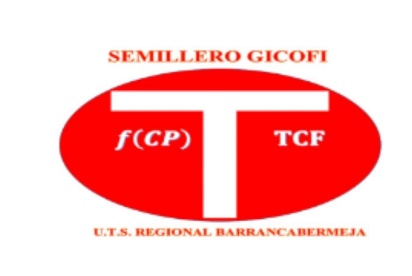 LogoLogoLogoLogoLogoLogoLogoLogoLogoLogoLogoNombre del semillero / SiglasGICOFINombre del semillero / SiglasGICOFINombre del semillero / SiglasGICOFINombre del semillero / SiglasGICOFINombre del semillero / SiglasGICOFINombre del semillero / SiglasGICOFIFecha creación:Fecha creación:Fecha creación:Fecha creación:Fecha creación:Fecha creación:Fecha creación:LogoLogoLogoLogoLogoLogoLogoLogoLogoLogoLogoLogoNombre del semillero / SiglasGICOFINombre del semillero / SiglasGICOFINombre del semillero / SiglasGICOFINombre del semillero / SiglasGICOFINombre del semillero / SiglasGICOFINombre del semillero / SiglasGICOFICampus:BARRANCABERMEJA Campus:BARRANCABERMEJA Campus:BARRANCABERMEJA Campus:BARRANCABERMEJA Campus:BARRANCABERMEJA Campus:BARRANCABERMEJA Campus:BARRANCABERMEJA LogoLogoLogoLogoLogoLogoLogoLogoLogoLogoLogoLogoNombre del semillero / SiglasGICOFINombre del semillero / SiglasGICOFINombre del semillero / SiglasGICOFINombre del semillero / SiglasGICOFINombre del semillero / SiglasGICOFINombre del semillero / SiglasGICOFICampus:BARRANCABERMEJA Campus:BARRANCABERMEJA Campus:BARRANCABERMEJA Campus:BARRANCABERMEJA Campus:BARRANCABERMEJA Campus:BARRANCABERMEJA Campus:BARRANCABERMEJA LogoLogoLogoLogoLogoLogoLogoLogoLogoLogoLogoLogoLíneas de InvestigaciónLíneas de InvestigaciónLíneas de InvestigaciónLíneas de InvestigaciónLíneas de InvestigaciónLíneas de InvestigaciónLíneas de InvestigaciónLíneas de InvestigaciónLíneas de InvestigaciónLíneas de InvestigaciónLíneas de InvestigaciónLíneas de InvestigaciónLíneas de InvestigaciónLogoLogoLogoLogoLogoLogoLogoLogoLogoLogoLogoLogoÁreas del saber (1)Áreas del saber (1)Áreas del saber (1)Áreas del saber (1)Áreas del saber (1)Áreas del saber (1)Áreas del saber (1)Áreas del saber (1)Áreas del saber (1)Áreas del saber (1)Áreas del saber (1)Áreas del saber (1)Áreas del saber (1)Áreas del saber (1)Áreas del saber (1)Áreas del saber (1)Áreas del saber (1)Áreas del saber (1)Áreas del saber (1)Áreas del saber (1)Áreas del saber (1)Áreas del saber (1)Áreas del saber (1)Áreas del saber (1)Áreas del saber (1)1. Ciencias Naturales1. Ciencias Naturales1. Ciencias Naturales1. Ciencias Naturales1. Ciencias Naturales2. Ingeniería y Tecnologías2. Ingeniería y Tecnologías2. Ingeniería y Tecnologías2. Ingeniería y Tecnologías2. Ingeniería y Tecnologías2. Ingeniería y Tecnologías2. Ingeniería y Tecnologías2. Ingeniería y Tecnologías2. Ingeniería y Tecnologías2. Ingeniería y Tecnologías2. Ingeniería y Tecnologías2. Ingeniería y Tecnologías2. Ingeniería y Tecnologías2. Ingeniería y Tecnologías2. Ingeniería y Tecnologías2. Ingeniería y Tecnologías2. Ingeniería y Tecnologías3. Ciencias médicas y de la salud3. Ciencias médicas y de la salud3. Ciencias médicas y de la salud3. Ciencias médicas y de la salud3. Ciencias médicas y de la salud4. Ciencias Agrícolas4. Ciencias Agrícolas4. Ciencias Agrícolas4. Ciencias Agrícolas4. Ciencias Agrícolas4. Ciencias Agrícolas4. Ciencias Agrícolas4. Ciencias Agrícolas4. Ciencias Agrícolas4. Ciencias Agrícolas4. Ciencias Agrícolas4. Ciencias Agrícolas4. Ciencias Agrícolas4. Ciencias Agrícolas4. Ciencias Agrícolas4. Ciencias Agrícolas4. Ciencias Agrícolas X5. Ciencias sociales5. Ciencias sociales5. Ciencias sociales5. Ciencias sociales5. Ciencias sociales6. Humanidades6. Humanidades6. Humanidades6. Humanidades6. Humanidades6. Humanidades6. Humanidades6. Humanidades6. Humanidades6. Humanidades6. Humanidades6. Humanidades6. Humanidades6. Humanidades6. Humanidades6. Humanidades6. HumanidadesInformación del director del proyectoInformación del director del proyectoInformación del director del proyectoInformación del director del proyectoInformación del director del proyectoInformación del director del proyectoInformación del director del proyectoInformación del director del proyectoInformación del director del proyectoInformación del director del proyectoInformación del director del proyectoInformación del director del proyectoInformación del director del proyectoInformación del director del proyectoInformación del director del proyectoInformación del director del proyectoInformación del director del proyectoInformación del director del proyectoInformación del director del proyectoInformación del director del proyectoInformación del director del proyectoInformación del director del proyectoInformación del director del proyectoInformación del director del proyectoInformación del director del proyectoNombre EDUARDO ARANGO TOBONNombre EDUARDO ARANGO TOBONNombre EDUARDO ARANGO TOBONNombre EDUARDO ARANGO TOBONNombre EDUARDO ARANGO TOBONNombre EDUARDO ARANGO TOBONNo. de identificación y lugar de expedición91.282.666 DE BUCARAMANGA, SANTANDER No. de identificación y lugar de expedición91.282.666 DE BUCARAMANGA, SANTANDER No. de identificación y lugar de expedición91.282.666 DE BUCARAMANGA, SANTANDER No. de identificación y lugar de expedición91.282.666 DE BUCARAMANGA, SANTANDER No. de identificación y lugar de expedición91.282.666 DE BUCARAMANGA, SANTANDER No. de identificación y lugar de expedición91.282.666 DE BUCARAMANGA, SANTANDER No. de identificación y lugar de expedición91.282.666 DE BUCARAMANGA, SANTANDER No. de identificación y lugar de expedición91.282.666 DE BUCARAMANGA, SANTANDER No. de identificación y lugar de expedición91.282.666 DE BUCARAMANGA, SANTANDER No. de identificación y lugar de expedición91.282.666 DE BUCARAMANGA, SANTANDER No. de identificación y lugar de expedición91.282.666 DE BUCARAMANGA, SANTANDER No. de identificación y lugar de expedición91.282.666 DE BUCARAMANGA, SANTANDER No. de identificación y lugar de expedición91.282.666 DE BUCARAMANGA, SANTANDER No. de identificación y lugar de expedición91.282.666 DE BUCARAMANGA, SANTANDER No. de identificación y lugar de expedición91.282.666 DE BUCARAMANGA, SANTANDER No. de identificación y lugar de expedición91.282.666 DE BUCARAMANGA, SANTANDER No. de identificación y lugar de expedición91.282.666 DE BUCARAMANGA, SANTANDER No. de identificación y lugar de expedición91.282.666 DE BUCARAMANGA, SANTANDER No. de identificación y lugar de expedición91.282.666 DE BUCARAMANGA, SANTANDER Nombre EDUARDO ARANGO TOBONNombre EDUARDO ARANGO TOBONNombre EDUARDO ARANGO TOBONNombre EDUARDO ARANGO TOBONNombre EDUARDO ARANGO TOBONNombre EDUARDO ARANGO TOBONNo. de identificación y lugar de expedición91.282.666 DE BUCARAMANGA, SANTANDER No. de identificación y lugar de expedición91.282.666 DE BUCARAMANGA, SANTANDER No. de identificación y lugar de expedición91.282.666 DE BUCARAMANGA, SANTANDER No. de identificación y lugar de expedición91.282.666 DE BUCARAMANGA, SANTANDER No. de identificación y lugar de expedición91.282.666 DE BUCARAMANGA, SANTANDER No. de identificación y lugar de expedición91.282.666 DE BUCARAMANGA, SANTANDER No. de identificación y lugar de expedición91.282.666 DE BUCARAMANGA, SANTANDER No. de identificación y lugar de expedición91.282.666 DE BUCARAMANGA, SANTANDER No. de identificación y lugar de expedición91.282.666 DE BUCARAMANGA, SANTANDER No. de identificación y lugar de expedición91.282.666 DE BUCARAMANGA, SANTANDER No. de identificación y lugar de expedición91.282.666 DE BUCARAMANGA, SANTANDER No. de identificación y lugar de expedición91.282.666 DE BUCARAMANGA, SANTANDER No. de identificación y lugar de expedición91.282.666 DE BUCARAMANGA, SANTANDER No. de identificación y lugar de expedición91.282.666 DE BUCARAMANGA, SANTANDER No. de identificación y lugar de expedición91.282.666 DE BUCARAMANGA, SANTANDER No. de identificación y lugar de expedición91.282.666 DE BUCARAMANGA, SANTANDER No. de identificación y lugar de expedición91.282.666 DE BUCARAMANGA, SANTANDER No. de identificación y lugar de expedición91.282.666 DE BUCARAMANGA, SANTANDER No. de identificación y lugar de expedición91.282.666 DE BUCARAMANGA, SANTANDER Nombre EDUARDO ARANGO TOBONNombre EDUARDO ARANGO TOBONNombre EDUARDO ARANGO TOBONNombre EDUARDO ARANGO TOBONNombre EDUARDO ARANGO TOBONNombre EDUARDO ARANGO TOBONNo. de identificación y lugar de expedición91.282.666 DE BUCARAMANGA, SANTANDER No. de identificación y lugar de expedición91.282.666 DE BUCARAMANGA, SANTANDER No. de identificación y lugar de expedición91.282.666 DE BUCARAMANGA, SANTANDER No. de identificación y lugar de expedición91.282.666 DE BUCARAMANGA, SANTANDER No. de identificación y lugar de expedición91.282.666 DE BUCARAMANGA, SANTANDER No. de identificación y lugar de expedición91.282.666 DE BUCARAMANGA, SANTANDER No. de identificación y lugar de expedición91.282.666 DE BUCARAMANGA, SANTANDER No. de identificación y lugar de expedición91.282.666 DE BUCARAMANGA, SANTANDER No. de identificación y lugar de expedición91.282.666 DE BUCARAMANGA, SANTANDER No. de identificación y lugar de expedición91.282.666 DE BUCARAMANGA, SANTANDER No. de identificación y lugar de expedición91.282.666 DE BUCARAMANGA, SANTANDER No. de identificación y lugar de expedición91.282.666 DE BUCARAMANGA, SANTANDER No. de identificación y lugar de expedición91.282.666 DE BUCARAMANGA, SANTANDER No. de identificación y lugar de expedición91.282.666 DE BUCARAMANGA, SANTANDER No. de identificación y lugar de expedición91.282.666 DE BUCARAMANGA, SANTANDER No. de identificación y lugar de expedición91.282.666 DE BUCARAMANGA, SANTANDER No. de identificación y lugar de expedición91.282.666 DE BUCARAMANGA, SANTANDER No. de identificación y lugar de expedición91.282.666 DE BUCARAMANGA, SANTANDER No. de identificación y lugar de expedición91.282.666 DE BUCARAMANGA, SANTANDER Nivel de formación académicaCONTADOR PUBLICONivel de formación académicaCONTADOR PUBLICONivel de formación académicaCONTADOR PUBLICONivel de formación académicaCONTADOR PUBLICONivel de formación académicaCONTADOR PUBLICONivel de formación académicaCONTADOR PUBLICONivel de formación académicaCONTADOR PUBLICONivel de formación académicaCONTADOR PUBLICONivel de formación académicaCONTADOR PUBLICONivel de formación académicaCONTADOR PUBLICOAsesorAsesorAsesorAsesorAsesorAsesorAsesorAsesorAsesorAsesorAsesorAsesorAsesorAsesorNivel de formación académicaCONTADOR PUBLICONivel de formación académicaCONTADOR PUBLICONivel de formación académicaCONTADOR PUBLICONivel de formación académicaCONTADOR PUBLICONivel de formación académicaCONTADOR PUBLICONivel de formación académicaCONTADOR PUBLICONivel de formación académicaCONTADOR PUBLICONivel de formación académicaCONTADOR PUBLICONivel de formación académicaCONTADOR PUBLICONivel de formación académicaCONTADOR PUBLICOX Líder de semilleroLíder de semilleroLíder de semilleroLíder de semilleroLíder de semilleroLíder de semilleroLíder de semilleroLíder de semilleroLíder de semilleroLíder de semilleroLíder de semilleroLíder de semilleroLíder de semilleroLíder de semilleroCelular: 323 325 7775Celular: 323 325 7775Celular: 323 325 7775Celular: 323 325 7775Celular: 323 325 7775Celular: 323 325 7775Correo Electrónico: earango@correo.uts.udu.coCorreo Electrónico: earango@correo.uts.udu.coCorreo Electrónico: earango@correo.uts.udu.coCorreo Electrónico: earango@correo.uts.udu.coCorreo Electrónico: earango@correo.uts.udu.coCorreo Electrónico: earango@correo.uts.udu.coCorreo Electrónico: earango@correo.uts.udu.coCorreo Electrónico: earango@correo.uts.udu.coCorreo Electrónico: earango@correo.uts.udu.coCorreo Electrónico: earango@correo.uts.udu.coCorreo Electrónico: earango@correo.uts.udu.coCorreo Electrónico: earango@correo.uts.udu.coCorreo Electrónico: earango@correo.uts.udu.coCorreo Electrónico: earango@correo.uts.udu.coCorreo Electrónico: earango@correo.uts.udu.coCorreo Electrónico: earango@correo.uts.udu.coCorreo Electrónico: earango@correo.uts.udu.coCorreo Electrónico: earango@correo.uts.udu.coCorreo Electrónico: earango@correo.uts.udu.coInformación de los autoresInformación de los autoresInformación de los autoresInformación de los autoresInformación de los autoresInformación de los autoresInformación de los autoresInformación de los autoresInformación de los autoresInformación de los autoresInformación de los autoresInformación de los autoresInformación de los autoresInformación de los autoresInformación de los autoresInformación de los autoresInformación de los autoresInformación de los autoresInformación de los autoresInformación de los autoresInformación de los autoresInformación de los autoresInformación de los autoresInformación de los autoresInformación de los autoresNombre y/o firmaNombre y/o firmaNo. Identificación y lugar de expedición:No. Identificación y lugar de expedición:No. Identificación y lugar de expedición:No. Identificación y lugar de expedición:CelularCelularCelularCelularCelularCelularCelularCorreo electrónicoCorreo electrónicoCorreo electrónicoCorreo electrónicoCorreo electrónicoCorreo electrónicoCorreo electrónicoCorreo electrónicoCorreo electrónicoCorreo electrónicoCorreo electrónicoCorreo electrónicoYERLIS PAOLA YAÑEZ GOMEZYERLIS PAOLA YAÑEZ GOMEZ1.067.593.659 DE BARRANCABERMEJA, SANTANDER1.067.593.659 DE BARRANCABERMEJA, SANTANDER1.067.593.659 DE BARRANCABERMEJA, SANTANDER1.067.593.659 DE BARRANCABERMEJA, SANTANDER321 756 7112321 756 7112321 756 7112321 756 7112321 756 7112321 756 7112321 756 7112yyanez@uts.edu.coyyanez@uts.edu.coyyanez@uts.edu.coyyanez@uts.edu.coyyanez@uts.edu.coyyanez@uts.edu.coyyanez@uts.edu.coyyanez@uts.edu.coyyanez@uts.edu.coyyanez@uts.edu.coyyanez@uts.edu.coyyanez@uts.edu.coProyectoProyectoProyectoProyectoProyectoProyectoProyectoProyectoProyectoProyectoProyectoProyectoProyectoProyectoProyectoProyectoProyectoProyectoProyectoProyectoProyectoProyectoProyectoProyectoProyectoTítulo del proyectoDISEÑO DE HERRAMIENTA OFIMATICA PARA EL ANALISIS E INTERPRETACIÓN DE INFORMACIÓN FINANCIERATítulo del proyectoDISEÑO DE HERRAMIENTA OFIMATICA PARA EL ANALISIS E INTERPRETACIÓN DE INFORMACIÓN FINANCIERATítulo del proyectoDISEÑO DE HERRAMIENTA OFIMATICA PARA EL ANALISIS E INTERPRETACIÓN DE INFORMACIÓN FINANCIERATítulo del proyectoDISEÑO DE HERRAMIENTA OFIMATICA PARA EL ANALISIS E INTERPRETACIÓN DE INFORMACIÓN FINANCIERATítulo del proyectoDISEÑO DE HERRAMIENTA OFIMATICA PARA EL ANALISIS E INTERPRETACIÓN DE INFORMACIÓN FINANCIERATítulo del proyectoDISEÑO DE HERRAMIENTA OFIMATICA PARA EL ANALISIS E INTERPRETACIÓN DE INFORMACIÓN FINANCIERAModalidad del Proyecto (2)Modalidad del Proyecto (2)Modalidad del Proyecto (2)Modalidad del Proyecto (2)Modalidad del Proyecto (2)Modalidad del Proyecto (2)Modalidad del Proyecto (2)Modalidad del Proyecto (2)Modalidad del Proyecto (2)Modalidad del Proyecto (2)Modalidad del Proyecto (2)Modalidad del Proyecto (2)Modalidad del Proyecto (2)Modalidad del Proyecto (2)Modalidad del Proyecto (2)Modalidad del Proyecto (2)Modalidad del Proyecto (2)Modalidad del Proyecto (2)Modalidad del Proyecto (2)Título del proyectoDISEÑO DE HERRAMIENTA OFIMATICA PARA EL ANALISIS E INTERPRETACIÓN DE INFORMACIÓN FINANCIERATítulo del proyectoDISEÑO DE HERRAMIENTA OFIMATICA PARA EL ANALISIS E INTERPRETACIÓN DE INFORMACIÓN FINANCIERATítulo del proyectoDISEÑO DE HERRAMIENTA OFIMATICA PARA EL ANALISIS E INTERPRETACIÓN DE INFORMACIÓN FINANCIERATítulo del proyectoDISEÑO DE HERRAMIENTA OFIMATICA PARA EL ANALISIS E INTERPRETACIÓN DE INFORMACIÓN FINANCIERATítulo del proyectoDISEÑO DE HERRAMIENTA OFIMATICA PARA EL ANALISIS E INTERPRETACIÓN DE INFORMACIÓN FINANCIERATítulo del proyectoDISEÑO DE HERRAMIENTA OFIMATICA PARA EL ANALISIS E INTERPRETACIÓN DE INFORMACIÓN FINANCIERAPAPAPIPITGREOtra. ¿Cuál?Otra. ¿Cuál?Otra. ¿Cuál?Otra. ¿Cuál?Otra. ¿Cuál?Otra. ¿Cuál?Otra. ¿Cuál?Otra. ¿Cuál?Otra. ¿Cuál?Otra. ¿Cuál?Otra. ¿Cuál?Otra. ¿Cuál?Otra. ¿Cuál?Título del proyectoDISEÑO DE HERRAMIENTA OFIMATICA PARA EL ANALISIS E INTERPRETACIÓN DE INFORMACIÓN FINANCIERATítulo del proyectoDISEÑO DE HERRAMIENTA OFIMATICA PARA EL ANALISIS E INTERPRETACIÓN DE INFORMACIÓN FINANCIERATítulo del proyectoDISEÑO DE HERRAMIENTA OFIMATICA PARA EL ANALISIS E INTERPRETACIÓN DE INFORMACIÓN FINANCIERATítulo del proyectoDISEÑO DE HERRAMIENTA OFIMATICA PARA EL ANALISIS E INTERPRETACIÓN DE INFORMACIÓN FINANCIERATítulo del proyectoDISEÑO DE HERRAMIENTA OFIMATICA PARA EL ANALISIS E INTERPRETACIÓN DE INFORMACIÓN FINANCIERATítulo del proyectoDISEÑO DE HERRAMIENTA OFIMATICA PARA EL ANALISIS E INTERPRETACIÓN DE INFORMACIÓN FINANCIERA2. PLANTEAMIENTO DE LA PROBLEMÁTICA:  En la realidad, resulta difícil evaluar o juzgar el proceso contable sin conocer los posibles usos que se le pueden dar a la información que éste genera Del mismo modo, un conocimiento a nivel conceptual de la teoría de las finanzas tiene poca utilidad práctica si se desconoce la información que sirve de base para la toma de decisiones financieras El analista financiero proporciona como resultado de su análisis información útil para la toma de decisiones financieras, para ello hace uso de la información generada por la contabilidad (también suele manejar información extracontable)extracontable)( 2004 pág. 10Formulación de la pregunta problema¿Cuál es la situación Financiera de las empresas en estudio y que mecanismos aplicar para mejorarsus indicadores?2. PLANTEAMIENTO DE LA PROBLEMÁTICA:  En la realidad, resulta difícil evaluar o juzgar el proceso contable sin conocer los posibles usos que se le pueden dar a la información que éste genera Del mismo modo, un conocimiento a nivel conceptual de la teoría de las finanzas tiene poca utilidad práctica si se desconoce la información que sirve de base para la toma de decisiones financieras El analista financiero proporciona como resultado de su análisis información útil para la toma de decisiones financieras, para ello hace uso de la información generada por la contabilidad (también suele manejar información extracontable)extracontable)( 2004 pág. 10Formulación de la pregunta problema¿Cuál es la situación Financiera de las empresas en estudio y que mecanismos aplicar para mejorarsus indicadores?2. PLANTEAMIENTO DE LA PROBLEMÁTICA:  En la realidad, resulta difícil evaluar o juzgar el proceso contable sin conocer los posibles usos que se le pueden dar a la información que éste genera Del mismo modo, un conocimiento a nivel conceptual de la teoría de las finanzas tiene poca utilidad práctica si se desconoce la información que sirve de base para la toma de decisiones financieras El analista financiero proporciona como resultado de su análisis información útil para la toma de decisiones financieras, para ello hace uso de la información generada por la contabilidad (también suele manejar información extracontable)extracontable)( 2004 pág. 10Formulación de la pregunta problema¿Cuál es la situación Financiera de las empresas en estudio y que mecanismos aplicar para mejorarsus indicadores?2. PLANTEAMIENTO DE LA PROBLEMÁTICA:  En la realidad, resulta difícil evaluar o juzgar el proceso contable sin conocer los posibles usos que se le pueden dar a la información que éste genera Del mismo modo, un conocimiento a nivel conceptual de la teoría de las finanzas tiene poca utilidad práctica si se desconoce la información que sirve de base para la toma de decisiones financieras El analista financiero proporciona como resultado de su análisis información útil para la toma de decisiones financieras, para ello hace uso de la información generada por la contabilidad (también suele manejar información extracontable)extracontable)( 2004 pág. 10Formulación de la pregunta problema¿Cuál es la situación Financiera de las empresas en estudio y que mecanismos aplicar para mejorarsus indicadores?2. PLANTEAMIENTO DE LA PROBLEMÁTICA:  En la realidad, resulta difícil evaluar o juzgar el proceso contable sin conocer los posibles usos que se le pueden dar a la información que éste genera Del mismo modo, un conocimiento a nivel conceptual de la teoría de las finanzas tiene poca utilidad práctica si se desconoce la información que sirve de base para la toma de decisiones financieras El analista financiero proporciona como resultado de su análisis información útil para la toma de decisiones financieras, para ello hace uso de la información generada por la contabilidad (también suele manejar información extracontable)extracontable)( 2004 pág. 10Formulación de la pregunta problema¿Cuál es la situación Financiera de las empresas en estudio y que mecanismos aplicar para mejorarsus indicadores?2. PLANTEAMIENTO DE LA PROBLEMÁTICA:  En la realidad, resulta difícil evaluar o juzgar el proceso contable sin conocer los posibles usos que se le pueden dar a la información que éste genera Del mismo modo, un conocimiento a nivel conceptual de la teoría de las finanzas tiene poca utilidad práctica si se desconoce la información que sirve de base para la toma de decisiones financieras El analista financiero proporciona como resultado de su análisis información útil para la toma de decisiones financieras, para ello hace uso de la información generada por la contabilidad (también suele manejar información extracontable)extracontable)( 2004 pág. 10Formulación de la pregunta problema¿Cuál es la situación Financiera de las empresas en estudio y que mecanismos aplicar para mejorarsus indicadores?2. PLANTEAMIENTO DE LA PROBLEMÁTICA:  En la realidad, resulta difícil evaluar o juzgar el proceso contable sin conocer los posibles usos que se le pueden dar a la información que éste genera Del mismo modo, un conocimiento a nivel conceptual de la teoría de las finanzas tiene poca utilidad práctica si se desconoce la información que sirve de base para la toma de decisiones financieras El analista financiero proporciona como resultado de su análisis información útil para la toma de decisiones financieras, para ello hace uso de la información generada por la contabilidad (también suele manejar información extracontable)extracontable)( 2004 pág. 10Formulación de la pregunta problema¿Cuál es la situación Financiera de las empresas en estudio y que mecanismos aplicar para mejorarsus indicadores?2. PLANTEAMIENTO DE LA PROBLEMÁTICA:  En la realidad, resulta difícil evaluar o juzgar el proceso contable sin conocer los posibles usos que se le pueden dar a la información que éste genera Del mismo modo, un conocimiento a nivel conceptual de la teoría de las finanzas tiene poca utilidad práctica si se desconoce la información que sirve de base para la toma de decisiones financieras El analista financiero proporciona como resultado de su análisis información útil para la toma de decisiones financieras, para ello hace uso de la información generada por la contabilidad (también suele manejar información extracontable)extracontable)( 2004 pág. 10Formulación de la pregunta problema¿Cuál es la situación Financiera de las empresas en estudio y que mecanismos aplicar para mejorarsus indicadores?2. PLANTEAMIENTO DE LA PROBLEMÁTICA:  En la realidad, resulta difícil evaluar o juzgar el proceso contable sin conocer los posibles usos que se le pueden dar a la información que éste genera Del mismo modo, un conocimiento a nivel conceptual de la teoría de las finanzas tiene poca utilidad práctica si se desconoce la información que sirve de base para la toma de decisiones financieras El analista financiero proporciona como resultado de su análisis información útil para la toma de decisiones financieras, para ello hace uso de la información generada por la contabilidad (también suele manejar información extracontable)extracontable)( 2004 pág. 10Formulación de la pregunta problema¿Cuál es la situación Financiera de las empresas en estudio y que mecanismos aplicar para mejorarsus indicadores?2. PLANTEAMIENTO DE LA PROBLEMÁTICA:  En la realidad, resulta difícil evaluar o juzgar el proceso contable sin conocer los posibles usos que se le pueden dar a la información que éste genera Del mismo modo, un conocimiento a nivel conceptual de la teoría de las finanzas tiene poca utilidad práctica si se desconoce la información que sirve de base para la toma de decisiones financieras El analista financiero proporciona como resultado de su análisis información útil para la toma de decisiones financieras, para ello hace uso de la información generada por la contabilidad (también suele manejar información extracontable)extracontable)( 2004 pág. 10Formulación de la pregunta problema¿Cuál es la situación Financiera de las empresas en estudio y que mecanismos aplicar para mejorarsus indicadores?2. PLANTEAMIENTO DE LA PROBLEMÁTICA:  En la realidad, resulta difícil evaluar o juzgar el proceso contable sin conocer los posibles usos que se le pueden dar a la información que éste genera Del mismo modo, un conocimiento a nivel conceptual de la teoría de las finanzas tiene poca utilidad práctica si se desconoce la información que sirve de base para la toma de decisiones financieras El analista financiero proporciona como resultado de su análisis información útil para la toma de decisiones financieras, para ello hace uso de la información generada por la contabilidad (también suele manejar información extracontable)extracontable)( 2004 pág. 10Formulación de la pregunta problema¿Cuál es la situación Financiera de las empresas en estudio y que mecanismos aplicar para mejorarsus indicadores?2. PLANTEAMIENTO DE LA PROBLEMÁTICA:  En la realidad, resulta difícil evaluar o juzgar el proceso contable sin conocer los posibles usos que se le pueden dar a la información que éste genera Del mismo modo, un conocimiento a nivel conceptual de la teoría de las finanzas tiene poca utilidad práctica si se desconoce la información que sirve de base para la toma de decisiones financieras El analista financiero proporciona como resultado de su análisis información útil para la toma de decisiones financieras, para ello hace uso de la información generada por la contabilidad (también suele manejar información extracontable)extracontable)( 2004 pág. 10Formulación de la pregunta problema¿Cuál es la situación Financiera de las empresas en estudio y que mecanismos aplicar para mejorarsus indicadores?2. PLANTEAMIENTO DE LA PROBLEMÁTICA:  En la realidad, resulta difícil evaluar o juzgar el proceso contable sin conocer los posibles usos que se le pueden dar a la información que éste genera Del mismo modo, un conocimiento a nivel conceptual de la teoría de las finanzas tiene poca utilidad práctica si se desconoce la información que sirve de base para la toma de decisiones financieras El analista financiero proporciona como resultado de su análisis información útil para la toma de decisiones financieras, para ello hace uso de la información generada por la contabilidad (también suele manejar información extracontable)extracontable)( 2004 pág. 10Formulación de la pregunta problema¿Cuál es la situación Financiera de las empresas en estudio y que mecanismos aplicar para mejorarsus indicadores?2. PLANTEAMIENTO DE LA PROBLEMÁTICA:  En la realidad, resulta difícil evaluar o juzgar el proceso contable sin conocer los posibles usos que se le pueden dar a la información que éste genera Del mismo modo, un conocimiento a nivel conceptual de la teoría de las finanzas tiene poca utilidad práctica si se desconoce la información que sirve de base para la toma de decisiones financieras El analista financiero proporciona como resultado de su análisis información útil para la toma de decisiones financieras, para ello hace uso de la información generada por la contabilidad (también suele manejar información extracontable)extracontable)( 2004 pág. 10Formulación de la pregunta problema¿Cuál es la situación Financiera de las empresas en estudio y que mecanismos aplicar para mejorarsus indicadores?2. PLANTEAMIENTO DE LA PROBLEMÁTICA:  En la realidad, resulta difícil evaluar o juzgar el proceso contable sin conocer los posibles usos que se le pueden dar a la información que éste genera Del mismo modo, un conocimiento a nivel conceptual de la teoría de las finanzas tiene poca utilidad práctica si se desconoce la información que sirve de base para la toma de decisiones financieras El analista financiero proporciona como resultado de su análisis información útil para la toma de decisiones financieras, para ello hace uso de la información generada por la contabilidad (también suele manejar información extracontable)extracontable)( 2004 pág. 10Formulación de la pregunta problema¿Cuál es la situación Financiera de las empresas en estudio y que mecanismos aplicar para mejorarsus indicadores?2. PLANTEAMIENTO DE LA PROBLEMÁTICA:  En la realidad, resulta difícil evaluar o juzgar el proceso contable sin conocer los posibles usos que se le pueden dar a la información que éste genera Del mismo modo, un conocimiento a nivel conceptual de la teoría de las finanzas tiene poca utilidad práctica si se desconoce la información que sirve de base para la toma de decisiones financieras El analista financiero proporciona como resultado de su análisis información útil para la toma de decisiones financieras, para ello hace uso de la información generada por la contabilidad (también suele manejar información extracontable)extracontable)( 2004 pág. 10Formulación de la pregunta problema¿Cuál es la situación Financiera de las empresas en estudio y que mecanismos aplicar para mejorarsus indicadores?2. PLANTEAMIENTO DE LA PROBLEMÁTICA:  En la realidad, resulta difícil evaluar o juzgar el proceso contable sin conocer los posibles usos que se le pueden dar a la información que éste genera Del mismo modo, un conocimiento a nivel conceptual de la teoría de las finanzas tiene poca utilidad práctica si se desconoce la información que sirve de base para la toma de decisiones financieras El analista financiero proporciona como resultado de su análisis información útil para la toma de decisiones financieras, para ello hace uso de la información generada por la contabilidad (también suele manejar información extracontable)extracontable)( 2004 pág. 10Formulación de la pregunta problema¿Cuál es la situación Financiera de las empresas en estudio y que mecanismos aplicar para mejorarsus indicadores?2. PLANTEAMIENTO DE LA PROBLEMÁTICA:  En la realidad, resulta difícil evaluar o juzgar el proceso contable sin conocer los posibles usos que se le pueden dar a la información que éste genera Del mismo modo, un conocimiento a nivel conceptual de la teoría de las finanzas tiene poca utilidad práctica si se desconoce la información que sirve de base para la toma de decisiones financieras El analista financiero proporciona como resultado de su análisis información útil para la toma de decisiones financieras, para ello hace uso de la información generada por la contabilidad (también suele manejar información extracontable)extracontable)( 2004 pág. 10Formulación de la pregunta problema¿Cuál es la situación Financiera de las empresas en estudio y que mecanismos aplicar para mejorarsus indicadores?2. PLANTEAMIENTO DE LA PROBLEMÁTICA:  En la realidad, resulta difícil evaluar o juzgar el proceso contable sin conocer los posibles usos que se le pueden dar a la información que éste genera Del mismo modo, un conocimiento a nivel conceptual de la teoría de las finanzas tiene poca utilidad práctica si se desconoce la información que sirve de base para la toma de decisiones financieras El analista financiero proporciona como resultado de su análisis información útil para la toma de decisiones financieras, para ello hace uso de la información generada por la contabilidad (también suele manejar información extracontable)extracontable)( 2004 pág. 10Formulación de la pregunta problema¿Cuál es la situación Financiera de las empresas en estudio y que mecanismos aplicar para mejorarsus indicadores?2. PLANTEAMIENTO DE LA PROBLEMÁTICA:  En la realidad, resulta difícil evaluar o juzgar el proceso contable sin conocer los posibles usos que se le pueden dar a la información que éste genera Del mismo modo, un conocimiento a nivel conceptual de la teoría de las finanzas tiene poca utilidad práctica si se desconoce la información que sirve de base para la toma de decisiones financieras El analista financiero proporciona como resultado de su análisis información útil para la toma de decisiones financieras, para ello hace uso de la información generada por la contabilidad (también suele manejar información extracontable)extracontable)( 2004 pág. 10Formulación de la pregunta problema¿Cuál es la situación Financiera de las empresas en estudio y que mecanismos aplicar para mejorarsus indicadores?2. PLANTEAMIENTO DE LA PROBLEMÁTICA:  En la realidad, resulta difícil evaluar o juzgar el proceso contable sin conocer los posibles usos que se le pueden dar a la información que éste genera Del mismo modo, un conocimiento a nivel conceptual de la teoría de las finanzas tiene poca utilidad práctica si se desconoce la información que sirve de base para la toma de decisiones financieras El analista financiero proporciona como resultado de su análisis información útil para la toma de decisiones financieras, para ello hace uso de la información generada por la contabilidad (también suele manejar información extracontable)extracontable)( 2004 pág. 10Formulación de la pregunta problema¿Cuál es la situación Financiera de las empresas en estudio y que mecanismos aplicar para mejorarsus indicadores?2. PLANTEAMIENTO DE LA PROBLEMÁTICA:  En la realidad, resulta difícil evaluar o juzgar el proceso contable sin conocer los posibles usos que se le pueden dar a la información que éste genera Del mismo modo, un conocimiento a nivel conceptual de la teoría de las finanzas tiene poca utilidad práctica si se desconoce la información que sirve de base para la toma de decisiones financieras El analista financiero proporciona como resultado de su análisis información útil para la toma de decisiones financieras, para ello hace uso de la información generada por la contabilidad (también suele manejar información extracontable)extracontable)( 2004 pág. 10Formulación de la pregunta problema¿Cuál es la situación Financiera de las empresas en estudio y que mecanismos aplicar para mejorarsus indicadores?2. PLANTEAMIENTO DE LA PROBLEMÁTICA:  En la realidad, resulta difícil evaluar o juzgar el proceso contable sin conocer los posibles usos que se le pueden dar a la información que éste genera Del mismo modo, un conocimiento a nivel conceptual de la teoría de las finanzas tiene poca utilidad práctica si se desconoce la información que sirve de base para la toma de decisiones financieras El analista financiero proporciona como resultado de su análisis información útil para la toma de decisiones financieras, para ello hace uso de la información generada por la contabilidad (también suele manejar información extracontable)extracontable)( 2004 pág. 10Formulación de la pregunta problema¿Cuál es la situación Financiera de las empresas en estudio y que mecanismos aplicar para mejorarsus indicadores?2. PLANTEAMIENTO DE LA PROBLEMÁTICA:  En la realidad, resulta difícil evaluar o juzgar el proceso contable sin conocer los posibles usos que se le pueden dar a la información que éste genera Del mismo modo, un conocimiento a nivel conceptual de la teoría de las finanzas tiene poca utilidad práctica si se desconoce la información que sirve de base para la toma de decisiones financieras El analista financiero proporciona como resultado de su análisis información útil para la toma de decisiones financieras, para ello hace uso de la información generada por la contabilidad (también suele manejar información extracontable)extracontable)( 2004 pág. 10Formulación de la pregunta problema¿Cuál es la situación Financiera de las empresas en estudio y que mecanismos aplicar para mejorarsus indicadores?2. PLANTEAMIENTO DE LA PROBLEMÁTICA:  En la realidad, resulta difícil evaluar o juzgar el proceso contable sin conocer los posibles usos que se le pueden dar a la información que éste genera Del mismo modo, un conocimiento a nivel conceptual de la teoría de las finanzas tiene poca utilidad práctica si se desconoce la información que sirve de base para la toma de decisiones financieras El analista financiero proporciona como resultado de su análisis información útil para la toma de decisiones financieras, para ello hace uso de la información generada por la contabilidad (también suele manejar información extracontable)extracontable)( 2004 pág. 10Formulación de la pregunta problema¿Cuál es la situación Financiera de las empresas en estudio y que mecanismos aplicar para mejorarsus indicadores?3. ANTECEDENTES: El análisis de E/F investiga y enjuicia a través de la información contable cuales han sido las causas y los efectos de la gestión de la empresa, para llegar a su actual situación y así predecir cuál será su desarrollo en el futuro, para tomar decisiones consecuentes El análisis de E/F debe suministrar respuestas a las interrogantes que el usuario de la información contable se plantee (2016Los estados financieros de una compañía son las descripciones de la administración de ésta, cuya tarea principal es asegurar la exactitud de la presentación y de la información comunicada Debido a la importancia de los estados financieros, hay una demanda por la verificación independiente de estos La contabilidad pública satisface esta demanda por medio de servicios de testimonio, o auditoría Will Subramanyan Halsey, 2007 pág. 923. ANTECEDENTES: El análisis de E/F investiga y enjuicia a través de la información contable cuales han sido las causas y los efectos de la gestión de la empresa, para llegar a su actual situación y así predecir cuál será su desarrollo en el futuro, para tomar decisiones consecuentes El análisis de E/F debe suministrar respuestas a las interrogantes que el usuario de la información contable se plantee (2016Los estados financieros de una compañía son las descripciones de la administración de ésta, cuya tarea principal es asegurar la exactitud de la presentación y de la información comunicada Debido a la importancia de los estados financieros, hay una demanda por la verificación independiente de estos La contabilidad pública satisface esta demanda por medio de servicios de testimonio, o auditoría Will Subramanyan Halsey, 2007 pág. 923. ANTECEDENTES: El análisis de E/F investiga y enjuicia a través de la información contable cuales han sido las causas y los efectos de la gestión de la empresa, para llegar a su actual situación y así predecir cuál será su desarrollo en el futuro, para tomar decisiones consecuentes El análisis de E/F debe suministrar respuestas a las interrogantes que el usuario de la información contable se plantee (2016Los estados financieros de una compañía son las descripciones de la administración de ésta, cuya tarea principal es asegurar la exactitud de la presentación y de la información comunicada Debido a la importancia de los estados financieros, hay una demanda por la verificación independiente de estos La contabilidad pública satisface esta demanda por medio de servicios de testimonio, o auditoría Will Subramanyan Halsey, 2007 pág. 923. ANTECEDENTES: El análisis de E/F investiga y enjuicia a través de la información contable cuales han sido las causas y los efectos de la gestión de la empresa, para llegar a su actual situación y así predecir cuál será su desarrollo en el futuro, para tomar decisiones consecuentes El análisis de E/F debe suministrar respuestas a las interrogantes que el usuario de la información contable se plantee (2016Los estados financieros de una compañía son las descripciones de la administración de ésta, cuya tarea principal es asegurar la exactitud de la presentación y de la información comunicada Debido a la importancia de los estados financieros, hay una demanda por la verificación independiente de estos La contabilidad pública satisface esta demanda por medio de servicios de testimonio, o auditoría Will Subramanyan Halsey, 2007 pág. 923. ANTECEDENTES: El análisis de E/F investiga y enjuicia a través de la información contable cuales han sido las causas y los efectos de la gestión de la empresa, para llegar a su actual situación y así predecir cuál será su desarrollo en el futuro, para tomar decisiones consecuentes El análisis de E/F debe suministrar respuestas a las interrogantes que el usuario de la información contable se plantee (2016Los estados financieros de una compañía son las descripciones de la administración de ésta, cuya tarea principal es asegurar la exactitud de la presentación y de la información comunicada Debido a la importancia de los estados financieros, hay una demanda por la verificación independiente de estos La contabilidad pública satisface esta demanda por medio de servicios de testimonio, o auditoría Will Subramanyan Halsey, 2007 pág. 923. ANTECEDENTES: El análisis de E/F investiga y enjuicia a través de la información contable cuales han sido las causas y los efectos de la gestión de la empresa, para llegar a su actual situación y así predecir cuál será su desarrollo en el futuro, para tomar decisiones consecuentes El análisis de E/F debe suministrar respuestas a las interrogantes que el usuario de la información contable se plantee (2016Los estados financieros de una compañía son las descripciones de la administración de ésta, cuya tarea principal es asegurar la exactitud de la presentación y de la información comunicada Debido a la importancia de los estados financieros, hay una demanda por la verificación independiente de estos La contabilidad pública satisface esta demanda por medio de servicios de testimonio, o auditoría Will Subramanyan Halsey, 2007 pág. 923. ANTECEDENTES: El análisis de E/F investiga y enjuicia a través de la información contable cuales han sido las causas y los efectos de la gestión de la empresa, para llegar a su actual situación y así predecir cuál será su desarrollo en el futuro, para tomar decisiones consecuentes El análisis de E/F debe suministrar respuestas a las interrogantes que el usuario de la información contable se plantee (2016Los estados financieros de una compañía son las descripciones de la administración de ésta, cuya tarea principal es asegurar la exactitud de la presentación y de la información comunicada Debido a la importancia de los estados financieros, hay una demanda por la verificación independiente de estos La contabilidad pública satisface esta demanda por medio de servicios de testimonio, o auditoría Will Subramanyan Halsey, 2007 pág. 923. ANTECEDENTES: El análisis de E/F investiga y enjuicia a través de la información contable cuales han sido las causas y los efectos de la gestión de la empresa, para llegar a su actual situación y así predecir cuál será su desarrollo en el futuro, para tomar decisiones consecuentes El análisis de E/F debe suministrar respuestas a las interrogantes que el usuario de la información contable se plantee (2016Los estados financieros de una compañía son las descripciones de la administración de ésta, cuya tarea principal es asegurar la exactitud de la presentación y de la información comunicada Debido a la importancia de los estados financieros, hay una demanda por la verificación independiente de estos La contabilidad pública satisface esta demanda por medio de servicios de testimonio, o auditoría Will Subramanyan Halsey, 2007 pág. 923. ANTECEDENTES: El análisis de E/F investiga y enjuicia a través de la información contable cuales han sido las causas y los efectos de la gestión de la empresa, para llegar a su actual situación y así predecir cuál será su desarrollo en el futuro, para tomar decisiones consecuentes El análisis de E/F debe suministrar respuestas a las interrogantes que el usuario de la información contable se plantee (2016Los estados financieros de una compañía son las descripciones de la administración de ésta, cuya tarea principal es asegurar la exactitud de la presentación y de la información comunicada Debido a la importancia de los estados financieros, hay una demanda por la verificación independiente de estos La contabilidad pública satisface esta demanda por medio de servicios de testimonio, o auditoría Will Subramanyan Halsey, 2007 pág. 923. ANTECEDENTES: El análisis de E/F investiga y enjuicia a través de la información contable cuales han sido las causas y los efectos de la gestión de la empresa, para llegar a su actual situación y así predecir cuál será su desarrollo en el futuro, para tomar decisiones consecuentes El análisis de E/F debe suministrar respuestas a las interrogantes que el usuario de la información contable se plantee (2016Los estados financieros de una compañía son las descripciones de la administración de ésta, cuya tarea principal es asegurar la exactitud de la presentación y de la información comunicada Debido a la importancia de los estados financieros, hay una demanda por la verificación independiente de estos La contabilidad pública satisface esta demanda por medio de servicios de testimonio, o auditoría Will Subramanyan Halsey, 2007 pág. 923. ANTECEDENTES: El análisis de E/F investiga y enjuicia a través de la información contable cuales han sido las causas y los efectos de la gestión de la empresa, para llegar a su actual situación y así predecir cuál será su desarrollo en el futuro, para tomar decisiones consecuentes El análisis de E/F debe suministrar respuestas a las interrogantes que el usuario de la información contable se plantee (2016Los estados financieros de una compañía son las descripciones de la administración de ésta, cuya tarea principal es asegurar la exactitud de la presentación y de la información comunicada Debido a la importancia de los estados financieros, hay una demanda por la verificación independiente de estos La contabilidad pública satisface esta demanda por medio de servicios de testimonio, o auditoría Will Subramanyan Halsey, 2007 pág. 923. ANTECEDENTES: El análisis de E/F investiga y enjuicia a través de la información contable cuales han sido las causas y los efectos de la gestión de la empresa, para llegar a su actual situación y así predecir cuál será su desarrollo en el futuro, para tomar decisiones consecuentes El análisis de E/F debe suministrar respuestas a las interrogantes que el usuario de la información contable se plantee (2016Los estados financieros de una compañía son las descripciones de la administración de ésta, cuya tarea principal es asegurar la exactitud de la presentación y de la información comunicada Debido a la importancia de los estados financieros, hay una demanda por la verificación independiente de estos La contabilidad pública satisface esta demanda por medio de servicios de testimonio, o auditoría Will Subramanyan Halsey, 2007 pág. 923. ANTECEDENTES: El análisis de E/F investiga y enjuicia a través de la información contable cuales han sido las causas y los efectos de la gestión de la empresa, para llegar a su actual situación y así predecir cuál será su desarrollo en el futuro, para tomar decisiones consecuentes El análisis de E/F debe suministrar respuestas a las interrogantes que el usuario de la información contable se plantee (2016Los estados financieros de una compañía son las descripciones de la administración de ésta, cuya tarea principal es asegurar la exactitud de la presentación y de la información comunicada Debido a la importancia de los estados financieros, hay una demanda por la verificación independiente de estos La contabilidad pública satisface esta demanda por medio de servicios de testimonio, o auditoría Will Subramanyan Halsey, 2007 pág. 923. ANTECEDENTES: El análisis de E/F investiga y enjuicia a través de la información contable cuales han sido las causas y los efectos de la gestión de la empresa, para llegar a su actual situación y así predecir cuál será su desarrollo en el futuro, para tomar decisiones consecuentes El análisis de E/F debe suministrar respuestas a las interrogantes que el usuario de la información contable se plantee (2016Los estados financieros de una compañía son las descripciones de la administración de ésta, cuya tarea principal es asegurar la exactitud de la presentación y de la información comunicada Debido a la importancia de los estados financieros, hay una demanda por la verificación independiente de estos La contabilidad pública satisface esta demanda por medio de servicios de testimonio, o auditoría Will Subramanyan Halsey, 2007 pág. 923. ANTECEDENTES: El análisis de E/F investiga y enjuicia a través de la información contable cuales han sido las causas y los efectos de la gestión de la empresa, para llegar a su actual situación y así predecir cuál será su desarrollo en el futuro, para tomar decisiones consecuentes El análisis de E/F debe suministrar respuestas a las interrogantes que el usuario de la información contable se plantee (2016Los estados financieros de una compañía son las descripciones de la administración de ésta, cuya tarea principal es asegurar la exactitud de la presentación y de la información comunicada Debido a la importancia de los estados financieros, hay una demanda por la verificación independiente de estos La contabilidad pública satisface esta demanda por medio de servicios de testimonio, o auditoría Will Subramanyan Halsey, 2007 pág. 923. ANTECEDENTES: El análisis de E/F investiga y enjuicia a través de la información contable cuales han sido las causas y los efectos de la gestión de la empresa, para llegar a su actual situación y así predecir cuál será su desarrollo en el futuro, para tomar decisiones consecuentes El análisis de E/F debe suministrar respuestas a las interrogantes que el usuario de la información contable se plantee (2016Los estados financieros de una compañía son las descripciones de la administración de ésta, cuya tarea principal es asegurar la exactitud de la presentación y de la información comunicada Debido a la importancia de los estados financieros, hay una demanda por la verificación independiente de estos La contabilidad pública satisface esta demanda por medio de servicios de testimonio, o auditoría Will Subramanyan Halsey, 2007 pág. 923. ANTECEDENTES: El análisis de E/F investiga y enjuicia a través de la información contable cuales han sido las causas y los efectos de la gestión de la empresa, para llegar a su actual situación y así predecir cuál será su desarrollo en el futuro, para tomar decisiones consecuentes El análisis de E/F debe suministrar respuestas a las interrogantes que el usuario de la información contable se plantee (2016Los estados financieros de una compañía son las descripciones de la administración de ésta, cuya tarea principal es asegurar la exactitud de la presentación y de la información comunicada Debido a la importancia de los estados financieros, hay una demanda por la verificación independiente de estos La contabilidad pública satisface esta demanda por medio de servicios de testimonio, o auditoría Will Subramanyan Halsey, 2007 pág. 923. ANTECEDENTES: El análisis de E/F investiga y enjuicia a través de la información contable cuales han sido las causas y los efectos de la gestión de la empresa, para llegar a su actual situación y así predecir cuál será su desarrollo en el futuro, para tomar decisiones consecuentes El análisis de E/F debe suministrar respuestas a las interrogantes que el usuario de la información contable se plantee (2016Los estados financieros de una compañía son las descripciones de la administración de ésta, cuya tarea principal es asegurar la exactitud de la presentación y de la información comunicada Debido a la importancia de los estados financieros, hay una demanda por la verificación independiente de estos La contabilidad pública satisface esta demanda por medio de servicios de testimonio, o auditoría Will Subramanyan Halsey, 2007 pág. 923. ANTECEDENTES: El análisis de E/F investiga y enjuicia a través de la información contable cuales han sido las causas y los efectos de la gestión de la empresa, para llegar a su actual situación y así predecir cuál será su desarrollo en el futuro, para tomar decisiones consecuentes El análisis de E/F debe suministrar respuestas a las interrogantes que el usuario de la información contable se plantee (2016Los estados financieros de una compañía son las descripciones de la administración de ésta, cuya tarea principal es asegurar la exactitud de la presentación y de la información comunicada Debido a la importancia de los estados financieros, hay una demanda por la verificación independiente de estos La contabilidad pública satisface esta demanda por medio de servicios de testimonio, o auditoría Will Subramanyan Halsey, 2007 pág. 923. ANTECEDENTES: El análisis de E/F investiga y enjuicia a través de la información contable cuales han sido las causas y los efectos de la gestión de la empresa, para llegar a su actual situación y así predecir cuál será su desarrollo en el futuro, para tomar decisiones consecuentes El análisis de E/F debe suministrar respuestas a las interrogantes que el usuario de la información contable se plantee (2016Los estados financieros de una compañía son las descripciones de la administración de ésta, cuya tarea principal es asegurar la exactitud de la presentación y de la información comunicada Debido a la importancia de los estados financieros, hay una demanda por la verificación independiente de estos La contabilidad pública satisface esta demanda por medio de servicios de testimonio, o auditoría Will Subramanyan Halsey, 2007 pág. 923. ANTECEDENTES: El análisis de E/F investiga y enjuicia a través de la información contable cuales han sido las causas y los efectos de la gestión de la empresa, para llegar a su actual situación y así predecir cuál será su desarrollo en el futuro, para tomar decisiones consecuentes El análisis de E/F debe suministrar respuestas a las interrogantes que el usuario de la información contable se plantee (2016Los estados financieros de una compañía son las descripciones de la administración de ésta, cuya tarea principal es asegurar la exactitud de la presentación y de la información comunicada Debido a la importancia de los estados financieros, hay una demanda por la verificación independiente de estos La contabilidad pública satisface esta demanda por medio de servicios de testimonio, o auditoría Will Subramanyan Halsey, 2007 pág. 923. ANTECEDENTES: El análisis de E/F investiga y enjuicia a través de la información contable cuales han sido las causas y los efectos de la gestión de la empresa, para llegar a su actual situación y así predecir cuál será su desarrollo en el futuro, para tomar decisiones consecuentes El análisis de E/F debe suministrar respuestas a las interrogantes que el usuario de la información contable se plantee (2016Los estados financieros de una compañía son las descripciones de la administración de ésta, cuya tarea principal es asegurar la exactitud de la presentación y de la información comunicada Debido a la importancia de los estados financieros, hay una demanda por la verificación independiente de estos La contabilidad pública satisface esta demanda por medio de servicios de testimonio, o auditoría Will Subramanyan Halsey, 2007 pág. 923. ANTECEDENTES: El análisis de E/F investiga y enjuicia a través de la información contable cuales han sido las causas y los efectos de la gestión de la empresa, para llegar a su actual situación y así predecir cuál será su desarrollo en el futuro, para tomar decisiones consecuentes El análisis de E/F debe suministrar respuestas a las interrogantes que el usuario de la información contable se plantee (2016Los estados financieros de una compañía son las descripciones de la administración de ésta, cuya tarea principal es asegurar la exactitud de la presentación y de la información comunicada Debido a la importancia de los estados financieros, hay una demanda por la verificación independiente de estos La contabilidad pública satisface esta demanda por medio de servicios de testimonio, o auditoría Will Subramanyan Halsey, 2007 pág. 923. ANTECEDENTES: El análisis de E/F investiga y enjuicia a través de la información contable cuales han sido las causas y los efectos de la gestión de la empresa, para llegar a su actual situación y así predecir cuál será su desarrollo en el futuro, para tomar decisiones consecuentes El análisis de E/F debe suministrar respuestas a las interrogantes que el usuario de la información contable se plantee (2016Los estados financieros de una compañía son las descripciones de la administración de ésta, cuya tarea principal es asegurar la exactitud de la presentación y de la información comunicada Debido a la importancia de los estados financieros, hay una demanda por la verificación independiente de estos La contabilidad pública satisface esta demanda por medio de servicios de testimonio, o auditoría Will Subramanyan Halsey, 2007 pág. 923. ANTECEDENTES: El análisis de E/F investiga y enjuicia a través de la información contable cuales han sido las causas y los efectos de la gestión de la empresa, para llegar a su actual situación y así predecir cuál será su desarrollo en el futuro, para tomar decisiones consecuentes El análisis de E/F debe suministrar respuestas a las interrogantes que el usuario de la información contable se plantee (2016Los estados financieros de una compañía son las descripciones de la administración de ésta, cuya tarea principal es asegurar la exactitud de la presentación y de la información comunicada Debido a la importancia de los estados financieros, hay una demanda por la verificación independiente de estos La contabilidad pública satisface esta demanda por medio de servicios de testimonio, o auditoría Will Subramanyan Halsey, 2007 pág. 924. JUSTIFICACIÓN: Mediante el caso práctico de análisis financiero desarrollado en el presente trabajo se busca evaluar la situación financiera actual de la empresa en estudio Los resultados que se puedan obtener a partir de las técnicas aplicadas resultan de gran interés para los usuarios de la información financiera de la empresa encargados de la administración de los recursos y su comportamiento brindándole un panorama general de su situación, que pueda servir para la toma de decisiones encaminadas a su fortalecimiento financiero.4. JUSTIFICACIÓN: Mediante el caso práctico de análisis financiero desarrollado en el presente trabajo se busca evaluar la situación financiera actual de la empresa en estudio Los resultados que se puedan obtener a partir de las técnicas aplicadas resultan de gran interés para los usuarios de la información financiera de la empresa encargados de la administración de los recursos y su comportamiento brindándole un panorama general de su situación, que pueda servir para la toma de decisiones encaminadas a su fortalecimiento financiero.4. JUSTIFICACIÓN: Mediante el caso práctico de análisis financiero desarrollado en el presente trabajo se busca evaluar la situación financiera actual de la empresa en estudio Los resultados que se puedan obtener a partir de las técnicas aplicadas resultan de gran interés para los usuarios de la información financiera de la empresa encargados de la administración de los recursos y su comportamiento brindándole un panorama general de su situación, que pueda servir para la toma de decisiones encaminadas a su fortalecimiento financiero.4. JUSTIFICACIÓN: Mediante el caso práctico de análisis financiero desarrollado en el presente trabajo se busca evaluar la situación financiera actual de la empresa en estudio Los resultados que se puedan obtener a partir de las técnicas aplicadas resultan de gran interés para los usuarios de la información financiera de la empresa encargados de la administración de los recursos y su comportamiento brindándole un panorama general de su situación, que pueda servir para la toma de decisiones encaminadas a su fortalecimiento financiero.4. JUSTIFICACIÓN: Mediante el caso práctico de análisis financiero desarrollado en el presente trabajo se busca evaluar la situación financiera actual de la empresa en estudio Los resultados que se puedan obtener a partir de las técnicas aplicadas resultan de gran interés para los usuarios de la información financiera de la empresa encargados de la administración de los recursos y su comportamiento brindándole un panorama general de su situación, que pueda servir para la toma de decisiones encaminadas a su fortalecimiento financiero.4. JUSTIFICACIÓN: Mediante el caso práctico de análisis financiero desarrollado en el presente trabajo se busca evaluar la situación financiera actual de la empresa en estudio Los resultados que se puedan obtener a partir de las técnicas aplicadas resultan de gran interés para los usuarios de la información financiera de la empresa encargados de la administración de los recursos y su comportamiento brindándole un panorama general de su situación, que pueda servir para la toma de decisiones encaminadas a su fortalecimiento financiero.4. JUSTIFICACIÓN: Mediante el caso práctico de análisis financiero desarrollado en el presente trabajo se busca evaluar la situación financiera actual de la empresa en estudio Los resultados que se puedan obtener a partir de las técnicas aplicadas resultan de gran interés para los usuarios de la información financiera de la empresa encargados de la administración de los recursos y su comportamiento brindándole un panorama general de su situación, que pueda servir para la toma de decisiones encaminadas a su fortalecimiento financiero.4. JUSTIFICACIÓN: Mediante el caso práctico de análisis financiero desarrollado en el presente trabajo se busca evaluar la situación financiera actual de la empresa en estudio Los resultados que se puedan obtener a partir de las técnicas aplicadas resultan de gran interés para los usuarios de la información financiera de la empresa encargados de la administración de los recursos y su comportamiento brindándole un panorama general de su situación, que pueda servir para la toma de decisiones encaminadas a su fortalecimiento financiero.4. JUSTIFICACIÓN: Mediante el caso práctico de análisis financiero desarrollado en el presente trabajo se busca evaluar la situación financiera actual de la empresa en estudio Los resultados que se puedan obtener a partir de las técnicas aplicadas resultan de gran interés para los usuarios de la información financiera de la empresa encargados de la administración de los recursos y su comportamiento brindándole un panorama general de su situación, que pueda servir para la toma de decisiones encaminadas a su fortalecimiento financiero.4. JUSTIFICACIÓN: Mediante el caso práctico de análisis financiero desarrollado en el presente trabajo se busca evaluar la situación financiera actual de la empresa en estudio Los resultados que se puedan obtener a partir de las técnicas aplicadas resultan de gran interés para los usuarios de la información financiera de la empresa encargados de la administración de los recursos y su comportamiento brindándole un panorama general de su situación, que pueda servir para la toma de decisiones encaminadas a su fortalecimiento financiero.4. JUSTIFICACIÓN: Mediante el caso práctico de análisis financiero desarrollado en el presente trabajo se busca evaluar la situación financiera actual de la empresa en estudio Los resultados que se puedan obtener a partir de las técnicas aplicadas resultan de gran interés para los usuarios de la información financiera de la empresa encargados de la administración de los recursos y su comportamiento brindándole un panorama general de su situación, que pueda servir para la toma de decisiones encaminadas a su fortalecimiento financiero.4. JUSTIFICACIÓN: Mediante el caso práctico de análisis financiero desarrollado en el presente trabajo se busca evaluar la situación financiera actual de la empresa en estudio Los resultados que se puedan obtener a partir de las técnicas aplicadas resultan de gran interés para los usuarios de la información financiera de la empresa encargados de la administración de los recursos y su comportamiento brindándole un panorama general de su situación, que pueda servir para la toma de decisiones encaminadas a su fortalecimiento financiero.4. JUSTIFICACIÓN: Mediante el caso práctico de análisis financiero desarrollado en el presente trabajo se busca evaluar la situación financiera actual de la empresa en estudio Los resultados que se puedan obtener a partir de las técnicas aplicadas resultan de gran interés para los usuarios de la información financiera de la empresa encargados de la administración de los recursos y su comportamiento brindándole un panorama general de su situación, que pueda servir para la toma de decisiones encaminadas a su fortalecimiento financiero.4. JUSTIFICACIÓN: Mediante el caso práctico de análisis financiero desarrollado en el presente trabajo se busca evaluar la situación financiera actual de la empresa en estudio Los resultados que se puedan obtener a partir de las técnicas aplicadas resultan de gran interés para los usuarios de la información financiera de la empresa encargados de la administración de los recursos y su comportamiento brindándole un panorama general de su situación, que pueda servir para la toma de decisiones encaminadas a su fortalecimiento financiero.4. JUSTIFICACIÓN: Mediante el caso práctico de análisis financiero desarrollado en el presente trabajo se busca evaluar la situación financiera actual de la empresa en estudio Los resultados que se puedan obtener a partir de las técnicas aplicadas resultan de gran interés para los usuarios de la información financiera de la empresa encargados de la administración de los recursos y su comportamiento brindándole un panorama general de su situación, que pueda servir para la toma de decisiones encaminadas a su fortalecimiento financiero.4. JUSTIFICACIÓN: Mediante el caso práctico de análisis financiero desarrollado en el presente trabajo se busca evaluar la situación financiera actual de la empresa en estudio Los resultados que se puedan obtener a partir de las técnicas aplicadas resultan de gran interés para los usuarios de la información financiera de la empresa encargados de la administración de los recursos y su comportamiento brindándole un panorama general de su situación, que pueda servir para la toma de decisiones encaminadas a su fortalecimiento financiero.4. JUSTIFICACIÓN: Mediante el caso práctico de análisis financiero desarrollado en el presente trabajo se busca evaluar la situación financiera actual de la empresa en estudio Los resultados que se puedan obtener a partir de las técnicas aplicadas resultan de gran interés para los usuarios de la información financiera de la empresa encargados de la administración de los recursos y su comportamiento brindándole un panorama general de su situación, que pueda servir para la toma de decisiones encaminadas a su fortalecimiento financiero.4. JUSTIFICACIÓN: Mediante el caso práctico de análisis financiero desarrollado en el presente trabajo se busca evaluar la situación financiera actual de la empresa en estudio Los resultados que se puedan obtener a partir de las técnicas aplicadas resultan de gran interés para los usuarios de la información financiera de la empresa encargados de la administración de los recursos y su comportamiento brindándole un panorama general de su situación, que pueda servir para la toma de decisiones encaminadas a su fortalecimiento financiero.4. JUSTIFICACIÓN: Mediante el caso práctico de análisis financiero desarrollado en el presente trabajo se busca evaluar la situación financiera actual de la empresa en estudio Los resultados que se puedan obtener a partir de las técnicas aplicadas resultan de gran interés para los usuarios de la información financiera de la empresa encargados de la administración de los recursos y su comportamiento brindándole un panorama general de su situación, que pueda servir para la toma de decisiones encaminadas a su fortalecimiento financiero.4. JUSTIFICACIÓN: Mediante el caso práctico de análisis financiero desarrollado en el presente trabajo se busca evaluar la situación financiera actual de la empresa en estudio Los resultados que se puedan obtener a partir de las técnicas aplicadas resultan de gran interés para los usuarios de la información financiera de la empresa encargados de la administración de los recursos y su comportamiento brindándole un panorama general de su situación, que pueda servir para la toma de decisiones encaminadas a su fortalecimiento financiero.4. JUSTIFICACIÓN: Mediante el caso práctico de análisis financiero desarrollado en el presente trabajo se busca evaluar la situación financiera actual de la empresa en estudio Los resultados que se puedan obtener a partir de las técnicas aplicadas resultan de gran interés para los usuarios de la información financiera de la empresa encargados de la administración de los recursos y su comportamiento brindándole un panorama general de su situación, que pueda servir para la toma de decisiones encaminadas a su fortalecimiento financiero.4. JUSTIFICACIÓN: Mediante el caso práctico de análisis financiero desarrollado en el presente trabajo se busca evaluar la situación financiera actual de la empresa en estudio Los resultados que se puedan obtener a partir de las técnicas aplicadas resultan de gran interés para los usuarios de la información financiera de la empresa encargados de la administración de los recursos y su comportamiento brindándole un panorama general de su situación, que pueda servir para la toma de decisiones encaminadas a su fortalecimiento financiero.4. JUSTIFICACIÓN: Mediante el caso práctico de análisis financiero desarrollado en el presente trabajo se busca evaluar la situación financiera actual de la empresa en estudio Los resultados que se puedan obtener a partir de las técnicas aplicadas resultan de gran interés para los usuarios de la información financiera de la empresa encargados de la administración de los recursos y su comportamiento brindándole un panorama general de su situación, que pueda servir para la toma de decisiones encaminadas a su fortalecimiento financiero.4. JUSTIFICACIÓN: Mediante el caso práctico de análisis financiero desarrollado en el presente trabajo se busca evaluar la situación financiera actual de la empresa en estudio Los resultados que se puedan obtener a partir de las técnicas aplicadas resultan de gran interés para los usuarios de la información financiera de la empresa encargados de la administración de los recursos y su comportamiento brindándole un panorama general de su situación, que pueda servir para la toma de decisiones encaminadas a su fortalecimiento financiero.4. JUSTIFICACIÓN: Mediante el caso práctico de análisis financiero desarrollado en el presente trabajo se busca evaluar la situación financiera actual de la empresa en estudio Los resultados que se puedan obtener a partir de las técnicas aplicadas resultan de gran interés para los usuarios de la información financiera de la empresa encargados de la administración de los recursos y su comportamiento brindándole un panorama general de su situación, que pueda servir para la toma de decisiones encaminadas a su fortalecimiento financiero.5. MARCOS REFERENCIALES: Análisis Financiero Se puede definir como un proceso que comprende la recopilación, interpretación, comparación y estudio de los estados financieros y datos operacionales de un negocio Esto implica el cálculo e interpretación de porcentajes, tasas, tendencias, indicadores y estados financieros complementarios o auxiliares, los cuales sirven para evaluar el desempeño financiero y operacional de la firma ayudando a los administradores, inversionistas y acreedores a tomar sus respectivas decisiones ( 2010)5. MARCOS REFERENCIALES: Análisis Financiero Se puede definir como un proceso que comprende la recopilación, interpretación, comparación y estudio de los estados financieros y datos operacionales de un negocio Esto implica el cálculo e interpretación de porcentajes, tasas, tendencias, indicadores y estados financieros complementarios o auxiliares, los cuales sirven para evaluar el desempeño financiero y operacional de la firma ayudando a los administradores, inversionistas y acreedores a tomar sus respectivas decisiones ( 2010)5. MARCOS REFERENCIALES: Análisis Financiero Se puede definir como un proceso que comprende la recopilación, interpretación, comparación y estudio de los estados financieros y datos operacionales de un negocio Esto implica el cálculo e interpretación de porcentajes, tasas, tendencias, indicadores y estados financieros complementarios o auxiliares, los cuales sirven para evaluar el desempeño financiero y operacional de la firma ayudando a los administradores, inversionistas y acreedores a tomar sus respectivas decisiones ( 2010)5. MARCOS REFERENCIALES: Análisis Financiero Se puede definir como un proceso que comprende la recopilación, interpretación, comparación y estudio de los estados financieros y datos operacionales de un negocio Esto implica el cálculo e interpretación de porcentajes, tasas, tendencias, indicadores y estados financieros complementarios o auxiliares, los cuales sirven para evaluar el desempeño financiero y operacional de la firma ayudando a los administradores, inversionistas y acreedores a tomar sus respectivas decisiones ( 2010)5. MARCOS REFERENCIALES: Análisis Financiero Se puede definir como un proceso que comprende la recopilación, interpretación, comparación y estudio de los estados financieros y datos operacionales de un negocio Esto implica el cálculo e interpretación de porcentajes, tasas, tendencias, indicadores y estados financieros complementarios o auxiliares, los cuales sirven para evaluar el desempeño financiero y operacional de la firma ayudando a los administradores, inversionistas y acreedores a tomar sus respectivas decisiones ( 2010)5. MARCOS REFERENCIALES: Análisis Financiero Se puede definir como un proceso que comprende la recopilación, interpretación, comparación y estudio de los estados financieros y datos operacionales de un negocio Esto implica el cálculo e interpretación de porcentajes, tasas, tendencias, indicadores y estados financieros complementarios o auxiliares, los cuales sirven para evaluar el desempeño financiero y operacional de la firma ayudando a los administradores, inversionistas y acreedores a tomar sus respectivas decisiones ( 2010)5. MARCOS REFERENCIALES: Análisis Financiero Se puede definir como un proceso que comprende la recopilación, interpretación, comparación y estudio de los estados financieros y datos operacionales de un negocio Esto implica el cálculo e interpretación de porcentajes, tasas, tendencias, indicadores y estados financieros complementarios o auxiliares, los cuales sirven para evaluar el desempeño financiero y operacional de la firma ayudando a los administradores, inversionistas y acreedores a tomar sus respectivas decisiones ( 2010)5. MARCOS REFERENCIALES: Análisis Financiero Se puede definir como un proceso que comprende la recopilación, interpretación, comparación y estudio de los estados financieros y datos operacionales de un negocio Esto implica el cálculo e interpretación de porcentajes, tasas, tendencias, indicadores y estados financieros complementarios o auxiliares, los cuales sirven para evaluar el desempeño financiero y operacional de la firma ayudando a los administradores, inversionistas y acreedores a tomar sus respectivas decisiones ( 2010)5. MARCOS REFERENCIALES: Análisis Financiero Se puede definir como un proceso que comprende la recopilación, interpretación, comparación y estudio de los estados financieros y datos operacionales de un negocio Esto implica el cálculo e interpretación de porcentajes, tasas, tendencias, indicadores y estados financieros complementarios o auxiliares, los cuales sirven para evaluar el desempeño financiero y operacional de la firma ayudando a los administradores, inversionistas y acreedores a tomar sus respectivas decisiones ( 2010)5. MARCOS REFERENCIALES: Análisis Financiero Se puede definir como un proceso que comprende la recopilación, interpretación, comparación y estudio de los estados financieros y datos operacionales de un negocio Esto implica el cálculo e interpretación de porcentajes, tasas, tendencias, indicadores y estados financieros complementarios o auxiliares, los cuales sirven para evaluar el desempeño financiero y operacional de la firma ayudando a los administradores, inversionistas y acreedores a tomar sus respectivas decisiones ( 2010)5. MARCOS REFERENCIALES: Análisis Financiero Se puede definir como un proceso que comprende la recopilación, interpretación, comparación y estudio de los estados financieros y datos operacionales de un negocio Esto implica el cálculo e interpretación de porcentajes, tasas, tendencias, indicadores y estados financieros complementarios o auxiliares, los cuales sirven para evaluar el desempeño financiero y operacional de la firma ayudando a los administradores, inversionistas y acreedores a tomar sus respectivas decisiones ( 2010)5. MARCOS REFERENCIALES: Análisis Financiero Se puede definir como un proceso que comprende la recopilación, interpretación, comparación y estudio de los estados financieros y datos operacionales de un negocio Esto implica el cálculo e interpretación de porcentajes, tasas, tendencias, indicadores y estados financieros complementarios o auxiliares, los cuales sirven para evaluar el desempeño financiero y operacional de la firma ayudando a los administradores, inversionistas y acreedores a tomar sus respectivas decisiones ( 2010)5. MARCOS REFERENCIALES: Análisis Financiero Se puede definir como un proceso que comprende la recopilación, interpretación, comparación y estudio de los estados financieros y datos operacionales de un negocio Esto implica el cálculo e interpretación de porcentajes, tasas, tendencias, indicadores y estados financieros complementarios o auxiliares, los cuales sirven para evaluar el desempeño financiero y operacional de la firma ayudando a los administradores, inversionistas y acreedores a tomar sus respectivas decisiones ( 2010)5. MARCOS REFERENCIALES: Análisis Financiero Se puede definir como un proceso que comprende la recopilación, interpretación, comparación y estudio de los estados financieros y datos operacionales de un negocio Esto implica el cálculo e interpretación de porcentajes, tasas, tendencias, indicadores y estados financieros complementarios o auxiliares, los cuales sirven para evaluar el desempeño financiero y operacional de la firma ayudando a los administradores, inversionistas y acreedores a tomar sus respectivas decisiones ( 2010)5. MARCOS REFERENCIALES: Análisis Financiero Se puede definir como un proceso que comprende la recopilación, interpretación, comparación y estudio de los estados financieros y datos operacionales de un negocio Esto implica el cálculo e interpretación de porcentajes, tasas, tendencias, indicadores y estados financieros complementarios o auxiliares, los cuales sirven para evaluar el desempeño financiero y operacional de la firma ayudando a los administradores, inversionistas y acreedores a tomar sus respectivas decisiones ( 2010)5. MARCOS REFERENCIALES: Análisis Financiero Se puede definir como un proceso que comprende la recopilación, interpretación, comparación y estudio de los estados financieros y datos operacionales de un negocio Esto implica el cálculo e interpretación de porcentajes, tasas, tendencias, indicadores y estados financieros complementarios o auxiliares, los cuales sirven para evaluar el desempeño financiero y operacional de la firma ayudando a los administradores, inversionistas y acreedores a tomar sus respectivas decisiones ( 2010)5. MARCOS REFERENCIALES: Análisis Financiero Se puede definir como un proceso que comprende la recopilación, interpretación, comparación y estudio de los estados financieros y datos operacionales de un negocio Esto implica el cálculo e interpretación de porcentajes, tasas, tendencias, indicadores y estados financieros complementarios o auxiliares, los cuales sirven para evaluar el desempeño financiero y operacional de la firma ayudando a los administradores, inversionistas y acreedores a tomar sus respectivas decisiones ( 2010)5. MARCOS REFERENCIALES: Análisis Financiero Se puede definir como un proceso que comprende la recopilación, interpretación, comparación y estudio de los estados financieros y datos operacionales de un negocio Esto implica el cálculo e interpretación de porcentajes, tasas, tendencias, indicadores y estados financieros complementarios o auxiliares, los cuales sirven para evaluar el desempeño financiero y operacional de la firma ayudando a los administradores, inversionistas y acreedores a tomar sus respectivas decisiones ( 2010)5. MARCOS REFERENCIALES: Análisis Financiero Se puede definir como un proceso que comprende la recopilación, interpretación, comparación y estudio de los estados financieros y datos operacionales de un negocio Esto implica el cálculo e interpretación de porcentajes, tasas, tendencias, indicadores y estados financieros complementarios o auxiliares, los cuales sirven para evaluar el desempeño financiero y operacional de la firma ayudando a los administradores, inversionistas y acreedores a tomar sus respectivas decisiones ( 2010)5. MARCOS REFERENCIALES: Análisis Financiero Se puede definir como un proceso que comprende la recopilación, interpretación, comparación y estudio de los estados financieros y datos operacionales de un negocio Esto implica el cálculo e interpretación de porcentajes, tasas, tendencias, indicadores y estados financieros complementarios o auxiliares, los cuales sirven para evaluar el desempeño financiero y operacional de la firma ayudando a los administradores, inversionistas y acreedores a tomar sus respectivas decisiones ( 2010)5. MARCOS REFERENCIALES: Análisis Financiero Se puede definir como un proceso que comprende la recopilación, interpretación, comparación y estudio de los estados financieros y datos operacionales de un negocio Esto implica el cálculo e interpretación de porcentajes, tasas, tendencias, indicadores y estados financieros complementarios o auxiliares, los cuales sirven para evaluar el desempeño financiero y operacional de la firma ayudando a los administradores, inversionistas y acreedores a tomar sus respectivas decisiones ( 2010)5. MARCOS REFERENCIALES: Análisis Financiero Se puede definir como un proceso que comprende la recopilación, interpretación, comparación y estudio de los estados financieros y datos operacionales de un negocio Esto implica el cálculo e interpretación de porcentajes, tasas, tendencias, indicadores y estados financieros complementarios o auxiliares, los cuales sirven para evaluar el desempeño financiero y operacional de la firma ayudando a los administradores, inversionistas y acreedores a tomar sus respectivas decisiones ( 2010)5. MARCOS REFERENCIALES: Análisis Financiero Se puede definir como un proceso que comprende la recopilación, interpretación, comparación y estudio de los estados financieros y datos operacionales de un negocio Esto implica el cálculo e interpretación de porcentajes, tasas, tendencias, indicadores y estados financieros complementarios o auxiliares, los cuales sirven para evaluar el desempeño financiero y operacional de la firma ayudando a los administradores, inversionistas y acreedores a tomar sus respectivas decisiones ( 2010)5. MARCOS REFERENCIALES: Análisis Financiero Se puede definir como un proceso que comprende la recopilación, interpretación, comparación y estudio de los estados financieros y datos operacionales de un negocio Esto implica el cálculo e interpretación de porcentajes, tasas, tendencias, indicadores y estados financieros complementarios o auxiliares, los cuales sirven para evaluar el desempeño financiero y operacional de la firma ayudando a los administradores, inversionistas y acreedores a tomar sus respectivas decisiones ( 2010)5. MARCOS REFERENCIALES: Análisis Financiero Se puede definir como un proceso que comprende la recopilación, interpretación, comparación y estudio de los estados financieros y datos operacionales de un negocio Esto implica el cálculo e interpretación de porcentajes, tasas, tendencias, indicadores y estados financieros complementarios o auxiliares, los cuales sirven para evaluar el desempeño financiero y operacional de la firma ayudando a los administradores, inversionistas y acreedores a tomar sus respectivas decisiones ( 2010)6. OBJETIVO GENERAL Y OBJETIVOS ESPECÍFICOS: Diseñar una herramienta ofimática para el análisis de los estados financieros de las empresas, que permita diagnosticar su estado económico real y proponer estrategiaspara mejorar sus finanzas.Específicos: Elaborar un estado del arte sobre los mecanismos modernos de análisis financieroCrear una herramienta en Excel que integre los indicadores financierosElaborar estrategias modelos para mejorar las finanzas de las empresas desde la liquidez endeudamiento, actividad y rentabilidad6. OBJETIVO GENERAL Y OBJETIVOS ESPECÍFICOS: Diseñar una herramienta ofimática para el análisis de los estados financieros de las empresas, que permita diagnosticar su estado económico real y proponer estrategiaspara mejorar sus finanzas.Específicos: Elaborar un estado del arte sobre los mecanismos modernos de análisis financieroCrear una herramienta en Excel que integre los indicadores financierosElaborar estrategias modelos para mejorar las finanzas de las empresas desde la liquidez endeudamiento, actividad y rentabilidad6. OBJETIVO GENERAL Y OBJETIVOS ESPECÍFICOS: Diseñar una herramienta ofimática para el análisis de los estados financieros de las empresas, que permita diagnosticar su estado económico real y proponer estrategiaspara mejorar sus finanzas.Específicos: Elaborar un estado del arte sobre los mecanismos modernos de análisis financieroCrear una herramienta en Excel que integre los indicadores financierosElaborar estrategias modelos para mejorar las finanzas de las empresas desde la liquidez endeudamiento, actividad y rentabilidad6. OBJETIVO GENERAL Y OBJETIVOS ESPECÍFICOS: Diseñar una herramienta ofimática para el análisis de los estados financieros de las empresas, que permita diagnosticar su estado económico real y proponer estrategiaspara mejorar sus finanzas.Específicos: Elaborar un estado del arte sobre los mecanismos modernos de análisis financieroCrear una herramienta en Excel que integre los indicadores financierosElaborar estrategias modelos para mejorar las finanzas de las empresas desde la liquidez endeudamiento, actividad y rentabilidad6. OBJETIVO GENERAL Y OBJETIVOS ESPECÍFICOS: Diseñar una herramienta ofimática para el análisis de los estados financieros de las empresas, que permita diagnosticar su estado económico real y proponer estrategiaspara mejorar sus finanzas.Específicos: Elaborar un estado del arte sobre los mecanismos modernos de análisis financieroCrear una herramienta en Excel que integre los indicadores financierosElaborar estrategias modelos para mejorar las finanzas de las empresas desde la liquidez endeudamiento, actividad y rentabilidad6. OBJETIVO GENERAL Y OBJETIVOS ESPECÍFICOS: Diseñar una herramienta ofimática para el análisis de los estados financieros de las empresas, que permita diagnosticar su estado económico real y proponer estrategiaspara mejorar sus finanzas.Específicos: Elaborar un estado del arte sobre los mecanismos modernos de análisis financieroCrear una herramienta en Excel que integre los indicadores financierosElaborar estrategias modelos para mejorar las finanzas de las empresas desde la liquidez endeudamiento, actividad y rentabilidad6. OBJETIVO GENERAL Y OBJETIVOS ESPECÍFICOS: Diseñar una herramienta ofimática para el análisis de los estados financieros de las empresas, que permita diagnosticar su estado económico real y proponer estrategiaspara mejorar sus finanzas.Específicos: Elaborar un estado del arte sobre los mecanismos modernos de análisis financieroCrear una herramienta en Excel que integre los indicadores financierosElaborar estrategias modelos para mejorar las finanzas de las empresas desde la liquidez endeudamiento, actividad y rentabilidad6. OBJETIVO GENERAL Y OBJETIVOS ESPECÍFICOS: Diseñar una herramienta ofimática para el análisis de los estados financieros de las empresas, que permita diagnosticar su estado económico real y proponer estrategiaspara mejorar sus finanzas.Específicos: Elaborar un estado del arte sobre los mecanismos modernos de análisis financieroCrear una herramienta en Excel que integre los indicadores financierosElaborar estrategias modelos para mejorar las finanzas de las empresas desde la liquidez endeudamiento, actividad y rentabilidad6. OBJETIVO GENERAL Y OBJETIVOS ESPECÍFICOS: Diseñar una herramienta ofimática para el análisis de los estados financieros de las empresas, que permita diagnosticar su estado económico real y proponer estrategiaspara mejorar sus finanzas.Específicos: Elaborar un estado del arte sobre los mecanismos modernos de análisis financieroCrear una herramienta en Excel que integre los indicadores financierosElaborar estrategias modelos para mejorar las finanzas de las empresas desde la liquidez endeudamiento, actividad y rentabilidad6. OBJETIVO GENERAL Y OBJETIVOS ESPECÍFICOS: Diseñar una herramienta ofimática para el análisis de los estados financieros de las empresas, que permita diagnosticar su estado económico real y proponer estrategiaspara mejorar sus finanzas.Específicos: Elaborar un estado del arte sobre los mecanismos modernos de análisis financieroCrear una herramienta en Excel que integre los indicadores financierosElaborar estrategias modelos para mejorar las finanzas de las empresas desde la liquidez endeudamiento, actividad y rentabilidad6. OBJETIVO GENERAL Y OBJETIVOS ESPECÍFICOS: Diseñar una herramienta ofimática para el análisis de los estados financieros de las empresas, que permita diagnosticar su estado económico real y proponer estrategiaspara mejorar sus finanzas.Específicos: Elaborar un estado del arte sobre los mecanismos modernos de análisis financieroCrear una herramienta en Excel que integre los indicadores financierosElaborar estrategias modelos para mejorar las finanzas de las empresas desde la liquidez endeudamiento, actividad y rentabilidad6. OBJETIVO GENERAL Y OBJETIVOS ESPECÍFICOS: Diseñar una herramienta ofimática para el análisis de los estados financieros de las empresas, que permita diagnosticar su estado económico real y proponer estrategiaspara mejorar sus finanzas.Específicos: Elaborar un estado del arte sobre los mecanismos modernos de análisis financieroCrear una herramienta en Excel que integre los indicadores financierosElaborar estrategias modelos para mejorar las finanzas de las empresas desde la liquidez endeudamiento, actividad y rentabilidad6. OBJETIVO GENERAL Y OBJETIVOS ESPECÍFICOS: Diseñar una herramienta ofimática para el análisis de los estados financieros de las empresas, que permita diagnosticar su estado económico real y proponer estrategiaspara mejorar sus finanzas.Específicos: Elaborar un estado del arte sobre los mecanismos modernos de análisis financieroCrear una herramienta en Excel que integre los indicadores financierosElaborar estrategias modelos para mejorar las finanzas de las empresas desde la liquidez endeudamiento, actividad y rentabilidad6. OBJETIVO GENERAL Y OBJETIVOS ESPECÍFICOS: Diseñar una herramienta ofimática para el análisis de los estados financieros de las empresas, que permita diagnosticar su estado económico real y proponer estrategiaspara mejorar sus finanzas.Específicos: Elaborar un estado del arte sobre los mecanismos modernos de análisis financieroCrear una herramienta en Excel que integre los indicadores financierosElaborar estrategias modelos para mejorar las finanzas de las empresas desde la liquidez endeudamiento, actividad y rentabilidad6. OBJETIVO GENERAL Y OBJETIVOS ESPECÍFICOS: Diseñar una herramienta ofimática para el análisis de los estados financieros de las empresas, que permita diagnosticar su estado económico real y proponer estrategiaspara mejorar sus finanzas.Específicos: Elaborar un estado del arte sobre los mecanismos modernos de análisis financieroCrear una herramienta en Excel que integre los indicadores financierosElaborar estrategias modelos para mejorar las finanzas de las empresas desde la liquidez endeudamiento, actividad y rentabilidad6. OBJETIVO GENERAL Y OBJETIVOS ESPECÍFICOS: Diseñar una herramienta ofimática para el análisis de los estados financieros de las empresas, que permita diagnosticar su estado económico real y proponer estrategiaspara mejorar sus finanzas.Específicos: Elaborar un estado del arte sobre los mecanismos modernos de análisis financieroCrear una herramienta en Excel que integre los indicadores financierosElaborar estrategias modelos para mejorar las finanzas de las empresas desde la liquidez endeudamiento, actividad y rentabilidad6. OBJETIVO GENERAL Y OBJETIVOS ESPECÍFICOS: Diseñar una herramienta ofimática para el análisis de los estados financieros de las empresas, que permita diagnosticar su estado económico real y proponer estrategiaspara mejorar sus finanzas.Específicos: Elaborar un estado del arte sobre los mecanismos modernos de análisis financieroCrear una herramienta en Excel que integre los indicadores financierosElaborar estrategias modelos para mejorar las finanzas de las empresas desde la liquidez endeudamiento, actividad y rentabilidad6. OBJETIVO GENERAL Y OBJETIVOS ESPECÍFICOS: Diseñar una herramienta ofimática para el análisis de los estados financieros de las empresas, que permita diagnosticar su estado económico real y proponer estrategiaspara mejorar sus finanzas.Específicos: Elaborar un estado del arte sobre los mecanismos modernos de análisis financieroCrear una herramienta en Excel que integre los indicadores financierosElaborar estrategias modelos para mejorar las finanzas de las empresas desde la liquidez endeudamiento, actividad y rentabilidad6. OBJETIVO GENERAL Y OBJETIVOS ESPECÍFICOS: Diseñar una herramienta ofimática para el análisis de los estados financieros de las empresas, que permita diagnosticar su estado económico real y proponer estrategiaspara mejorar sus finanzas.Específicos: Elaborar un estado del arte sobre los mecanismos modernos de análisis financieroCrear una herramienta en Excel que integre los indicadores financierosElaborar estrategias modelos para mejorar las finanzas de las empresas desde la liquidez endeudamiento, actividad y rentabilidad6. OBJETIVO GENERAL Y OBJETIVOS ESPECÍFICOS: Diseñar una herramienta ofimática para el análisis de los estados financieros de las empresas, que permita diagnosticar su estado económico real y proponer estrategiaspara mejorar sus finanzas.Específicos: Elaborar un estado del arte sobre los mecanismos modernos de análisis financieroCrear una herramienta en Excel que integre los indicadores financierosElaborar estrategias modelos para mejorar las finanzas de las empresas desde la liquidez endeudamiento, actividad y rentabilidad6. OBJETIVO GENERAL Y OBJETIVOS ESPECÍFICOS: Diseñar una herramienta ofimática para el análisis de los estados financieros de las empresas, que permita diagnosticar su estado económico real y proponer estrategiaspara mejorar sus finanzas.Específicos: Elaborar un estado del arte sobre los mecanismos modernos de análisis financieroCrear una herramienta en Excel que integre los indicadores financierosElaborar estrategias modelos para mejorar las finanzas de las empresas desde la liquidez endeudamiento, actividad y rentabilidad6. OBJETIVO GENERAL Y OBJETIVOS ESPECÍFICOS: Diseñar una herramienta ofimática para el análisis de los estados financieros de las empresas, que permita diagnosticar su estado económico real y proponer estrategiaspara mejorar sus finanzas.Específicos: Elaborar un estado del arte sobre los mecanismos modernos de análisis financieroCrear una herramienta en Excel que integre los indicadores financierosElaborar estrategias modelos para mejorar las finanzas de las empresas desde la liquidez endeudamiento, actividad y rentabilidad6. OBJETIVO GENERAL Y OBJETIVOS ESPECÍFICOS: Diseñar una herramienta ofimática para el análisis de los estados financieros de las empresas, que permita diagnosticar su estado económico real y proponer estrategiaspara mejorar sus finanzas.Específicos: Elaborar un estado del arte sobre los mecanismos modernos de análisis financieroCrear una herramienta en Excel que integre los indicadores financierosElaborar estrategias modelos para mejorar las finanzas de las empresas desde la liquidez endeudamiento, actividad y rentabilidad6. OBJETIVO GENERAL Y OBJETIVOS ESPECÍFICOS: Diseñar una herramienta ofimática para el análisis de los estados financieros de las empresas, que permita diagnosticar su estado económico real y proponer estrategiaspara mejorar sus finanzas.Específicos: Elaborar un estado del arte sobre los mecanismos modernos de análisis financieroCrear una herramienta en Excel que integre los indicadores financierosElaborar estrategias modelos para mejorar las finanzas de las empresas desde la liquidez endeudamiento, actividad y rentabilidad6. OBJETIVO GENERAL Y OBJETIVOS ESPECÍFICOS: Diseñar una herramienta ofimática para el análisis de los estados financieros de las empresas, que permita diagnosticar su estado económico real y proponer estrategiaspara mejorar sus finanzas.Específicos: Elaborar un estado del arte sobre los mecanismos modernos de análisis financieroCrear una herramienta en Excel que integre los indicadores financierosElaborar estrategias modelos para mejorar las finanzas de las empresas desde la liquidez endeudamiento, actividad y rentabilidad7. METODOLOGÍA: La metodología a utilizar en esta propuesta es la descriptiva, y se utilizara la técnica de entrevista a varias empresas del sector comercial de la ciudad de Barrancabermeja, para determinar los inconvenientes que se presentan al momento de identificar y abordar cada uno de los procesos de los servicios y productos que ofertan y a su vez conocer el funcionamiento de los diferentes procesos administrativos, contables, financieros y económicos.7. METODOLOGÍA: La metodología a utilizar en esta propuesta es la descriptiva, y se utilizara la técnica de entrevista a varias empresas del sector comercial de la ciudad de Barrancabermeja, para determinar los inconvenientes que se presentan al momento de identificar y abordar cada uno de los procesos de los servicios y productos que ofertan y a su vez conocer el funcionamiento de los diferentes procesos administrativos, contables, financieros y económicos.7. METODOLOGÍA: La metodología a utilizar en esta propuesta es la descriptiva, y se utilizara la técnica de entrevista a varias empresas del sector comercial de la ciudad de Barrancabermeja, para determinar los inconvenientes que se presentan al momento de identificar y abordar cada uno de los procesos de los servicios y productos que ofertan y a su vez conocer el funcionamiento de los diferentes procesos administrativos, contables, financieros y económicos.7. METODOLOGÍA: La metodología a utilizar en esta propuesta es la descriptiva, y se utilizara la técnica de entrevista a varias empresas del sector comercial de la ciudad de Barrancabermeja, para determinar los inconvenientes que se presentan al momento de identificar y abordar cada uno de los procesos de los servicios y productos que ofertan y a su vez conocer el funcionamiento de los diferentes procesos administrativos, contables, financieros y económicos.7. METODOLOGÍA: La metodología a utilizar en esta propuesta es la descriptiva, y se utilizara la técnica de entrevista a varias empresas del sector comercial de la ciudad de Barrancabermeja, para determinar los inconvenientes que se presentan al momento de identificar y abordar cada uno de los procesos de los servicios y productos que ofertan y a su vez conocer el funcionamiento de los diferentes procesos administrativos, contables, financieros y económicos.7. METODOLOGÍA: La metodología a utilizar en esta propuesta es la descriptiva, y se utilizara la técnica de entrevista a varias empresas del sector comercial de la ciudad de Barrancabermeja, para determinar los inconvenientes que se presentan al momento de identificar y abordar cada uno de los procesos de los servicios y productos que ofertan y a su vez conocer el funcionamiento de los diferentes procesos administrativos, contables, financieros y económicos.7. METODOLOGÍA: La metodología a utilizar en esta propuesta es la descriptiva, y se utilizara la técnica de entrevista a varias empresas del sector comercial de la ciudad de Barrancabermeja, para determinar los inconvenientes que se presentan al momento de identificar y abordar cada uno de los procesos de los servicios y productos que ofertan y a su vez conocer el funcionamiento de los diferentes procesos administrativos, contables, financieros y económicos.7. METODOLOGÍA: La metodología a utilizar en esta propuesta es la descriptiva, y se utilizara la técnica de entrevista a varias empresas del sector comercial de la ciudad de Barrancabermeja, para determinar los inconvenientes que se presentan al momento de identificar y abordar cada uno de los procesos de los servicios y productos que ofertan y a su vez conocer el funcionamiento de los diferentes procesos administrativos, contables, financieros y económicos.7. METODOLOGÍA: La metodología a utilizar en esta propuesta es la descriptiva, y se utilizara la técnica de entrevista a varias empresas del sector comercial de la ciudad de Barrancabermeja, para determinar los inconvenientes que se presentan al momento de identificar y abordar cada uno de los procesos de los servicios y productos que ofertan y a su vez conocer el funcionamiento de los diferentes procesos administrativos, contables, financieros y económicos.7. METODOLOGÍA: La metodología a utilizar en esta propuesta es la descriptiva, y se utilizara la técnica de entrevista a varias empresas del sector comercial de la ciudad de Barrancabermeja, para determinar los inconvenientes que se presentan al momento de identificar y abordar cada uno de los procesos de los servicios y productos que ofertan y a su vez conocer el funcionamiento de los diferentes procesos administrativos, contables, financieros y económicos.7. METODOLOGÍA: La metodología a utilizar en esta propuesta es la descriptiva, y se utilizara la técnica de entrevista a varias empresas del sector comercial de la ciudad de Barrancabermeja, para determinar los inconvenientes que se presentan al momento de identificar y abordar cada uno de los procesos de los servicios y productos que ofertan y a su vez conocer el funcionamiento de los diferentes procesos administrativos, contables, financieros y económicos.7. METODOLOGÍA: La metodología a utilizar en esta propuesta es la descriptiva, y se utilizara la técnica de entrevista a varias empresas del sector comercial de la ciudad de Barrancabermeja, para determinar los inconvenientes que se presentan al momento de identificar y abordar cada uno de los procesos de los servicios y productos que ofertan y a su vez conocer el funcionamiento de los diferentes procesos administrativos, contables, financieros y económicos.7. METODOLOGÍA: La metodología a utilizar en esta propuesta es la descriptiva, y se utilizara la técnica de entrevista a varias empresas del sector comercial de la ciudad de Barrancabermeja, para determinar los inconvenientes que se presentan al momento de identificar y abordar cada uno de los procesos de los servicios y productos que ofertan y a su vez conocer el funcionamiento de los diferentes procesos administrativos, contables, financieros y económicos.7. METODOLOGÍA: La metodología a utilizar en esta propuesta es la descriptiva, y se utilizara la técnica de entrevista a varias empresas del sector comercial de la ciudad de Barrancabermeja, para determinar los inconvenientes que se presentan al momento de identificar y abordar cada uno de los procesos de los servicios y productos que ofertan y a su vez conocer el funcionamiento de los diferentes procesos administrativos, contables, financieros y económicos.7. METODOLOGÍA: La metodología a utilizar en esta propuesta es la descriptiva, y se utilizara la técnica de entrevista a varias empresas del sector comercial de la ciudad de Barrancabermeja, para determinar los inconvenientes que se presentan al momento de identificar y abordar cada uno de los procesos de los servicios y productos que ofertan y a su vez conocer el funcionamiento de los diferentes procesos administrativos, contables, financieros y económicos.7. METODOLOGÍA: La metodología a utilizar en esta propuesta es la descriptiva, y se utilizara la técnica de entrevista a varias empresas del sector comercial de la ciudad de Barrancabermeja, para determinar los inconvenientes que se presentan al momento de identificar y abordar cada uno de los procesos de los servicios y productos que ofertan y a su vez conocer el funcionamiento de los diferentes procesos administrativos, contables, financieros y económicos.7. METODOLOGÍA: La metodología a utilizar en esta propuesta es la descriptiva, y se utilizara la técnica de entrevista a varias empresas del sector comercial de la ciudad de Barrancabermeja, para determinar los inconvenientes que se presentan al momento de identificar y abordar cada uno de los procesos de los servicios y productos que ofertan y a su vez conocer el funcionamiento de los diferentes procesos administrativos, contables, financieros y económicos.7. METODOLOGÍA: La metodología a utilizar en esta propuesta es la descriptiva, y se utilizara la técnica de entrevista a varias empresas del sector comercial de la ciudad de Barrancabermeja, para determinar los inconvenientes que se presentan al momento de identificar y abordar cada uno de los procesos de los servicios y productos que ofertan y a su vez conocer el funcionamiento de los diferentes procesos administrativos, contables, financieros y económicos.7. METODOLOGÍA: La metodología a utilizar en esta propuesta es la descriptiva, y se utilizara la técnica de entrevista a varias empresas del sector comercial de la ciudad de Barrancabermeja, para determinar los inconvenientes que se presentan al momento de identificar y abordar cada uno de los procesos de los servicios y productos que ofertan y a su vez conocer el funcionamiento de los diferentes procesos administrativos, contables, financieros y económicos.7. METODOLOGÍA: La metodología a utilizar en esta propuesta es la descriptiva, y se utilizara la técnica de entrevista a varias empresas del sector comercial de la ciudad de Barrancabermeja, para determinar los inconvenientes que se presentan al momento de identificar y abordar cada uno de los procesos de los servicios y productos que ofertan y a su vez conocer el funcionamiento de los diferentes procesos administrativos, contables, financieros y económicos.7. METODOLOGÍA: La metodología a utilizar en esta propuesta es la descriptiva, y se utilizara la técnica de entrevista a varias empresas del sector comercial de la ciudad de Barrancabermeja, para determinar los inconvenientes que se presentan al momento de identificar y abordar cada uno de los procesos de los servicios y productos que ofertan y a su vez conocer el funcionamiento de los diferentes procesos administrativos, contables, financieros y económicos.7. METODOLOGÍA: La metodología a utilizar en esta propuesta es la descriptiva, y se utilizara la técnica de entrevista a varias empresas del sector comercial de la ciudad de Barrancabermeja, para determinar los inconvenientes que se presentan al momento de identificar y abordar cada uno de los procesos de los servicios y productos que ofertan y a su vez conocer el funcionamiento de los diferentes procesos administrativos, contables, financieros y económicos.7. METODOLOGÍA: La metodología a utilizar en esta propuesta es la descriptiva, y se utilizara la técnica de entrevista a varias empresas del sector comercial de la ciudad de Barrancabermeja, para determinar los inconvenientes que se presentan al momento de identificar y abordar cada uno de los procesos de los servicios y productos que ofertan y a su vez conocer el funcionamiento de los diferentes procesos administrativos, contables, financieros y económicos.7. METODOLOGÍA: La metodología a utilizar en esta propuesta es la descriptiva, y se utilizara la técnica de entrevista a varias empresas del sector comercial de la ciudad de Barrancabermeja, para determinar los inconvenientes que se presentan al momento de identificar y abordar cada uno de los procesos de los servicios y productos que ofertan y a su vez conocer el funcionamiento de los diferentes procesos administrativos, contables, financieros y económicos.7. METODOLOGÍA: La metodología a utilizar en esta propuesta es la descriptiva, y se utilizara la técnica de entrevista a varias empresas del sector comercial de la ciudad de Barrancabermeja, para determinar los inconvenientes que se presentan al momento de identificar y abordar cada uno de los procesos de los servicios y productos que ofertan y a su vez conocer el funcionamiento de los diferentes procesos administrativos, contables, financieros y económicos.7. METODOLOGÍA: La metodología a utilizar en esta propuesta es la descriptiva, y se utilizara la técnica de entrevista a varias empresas del sector comercial de la ciudad de Barrancabermeja, para determinar los inconvenientes que se presentan al momento de identificar y abordar cada uno de los procesos de los servicios y productos que ofertan y a su vez conocer el funcionamiento de los diferentes procesos administrativos, contables, financieros y económicos.7. METODOLOGÍA: La metodología a utilizar en esta propuesta es la descriptiva, y se utilizara la técnica de entrevista a varias empresas del sector comercial de la ciudad de Barrancabermeja, para determinar los inconvenientes que se presentan al momento de identificar y abordar cada uno de los procesos de los servicios y productos que ofertan y a su vez conocer el funcionamiento de los diferentes procesos administrativos, contables, financieros y económicos.7. METODOLOGÍA: La metodología a utilizar en esta propuesta es la descriptiva, y se utilizara la técnica de entrevista a varias empresas del sector comercial de la ciudad de Barrancabermeja, para determinar los inconvenientes que se presentan al momento de identificar y abordar cada uno de los procesos de los servicios y productos que ofertan y a su vez conocer el funcionamiento de los diferentes procesos administrativos, contables, financieros y económicos.7. METODOLOGÍA: La metodología a utilizar en esta propuesta es la descriptiva, y se utilizara la técnica de entrevista a varias empresas del sector comercial de la ciudad de Barrancabermeja, para determinar los inconvenientes que se presentan al momento de identificar y abordar cada uno de los procesos de los servicios y productos que ofertan y a su vez conocer el funcionamiento de los diferentes procesos administrativos, contables, financieros y económicos.7. METODOLOGÍA: La metodología a utilizar en esta propuesta es la descriptiva, y se utilizara la técnica de entrevista a varias empresas del sector comercial de la ciudad de Barrancabermeja, para determinar los inconvenientes que se presentan al momento de identificar y abordar cada uno de los procesos de los servicios y productos que ofertan y a su vez conocer el funcionamiento de los diferentes procesos administrativos, contables, financieros y económicos.7. METODOLOGÍA: La metodología a utilizar en esta propuesta es la descriptiva, y se utilizara la técnica de entrevista a varias empresas del sector comercial de la ciudad de Barrancabermeja, para determinar los inconvenientes que se presentan al momento de identificar y abordar cada uno de los procesos de los servicios y productos que ofertan y a su vez conocer el funcionamiento de los diferentes procesos administrativos, contables, financieros y económicos.7. METODOLOGÍA: La metodología a utilizar en esta propuesta es la descriptiva, y se utilizara la técnica de entrevista a varias empresas del sector comercial de la ciudad de Barrancabermeja, para determinar los inconvenientes que se presentan al momento de identificar y abordar cada uno de los procesos de los servicios y productos que ofertan y a su vez conocer el funcionamiento de los diferentes procesos administrativos, contables, financieros y económicos.7. METODOLOGÍA: La metodología a utilizar en esta propuesta es la descriptiva, y se utilizara la técnica de entrevista a varias empresas del sector comercial de la ciudad de Barrancabermeja, para determinar los inconvenientes que se presentan al momento de identificar y abordar cada uno de los procesos de los servicios y productos que ofertan y a su vez conocer el funcionamiento de los diferentes procesos administrativos, contables, financieros y económicos.7. METODOLOGÍA: La metodología a utilizar en esta propuesta es la descriptiva, y se utilizara la técnica de entrevista a varias empresas del sector comercial de la ciudad de Barrancabermeja, para determinar los inconvenientes que se presentan al momento de identificar y abordar cada uno de los procesos de los servicios y productos que ofertan y a su vez conocer el funcionamiento de los diferentes procesos administrativos, contables, financieros y económicos.7. METODOLOGÍA: La metodología a utilizar en esta propuesta es la descriptiva, y se utilizara la técnica de entrevista a varias empresas del sector comercial de la ciudad de Barrancabermeja, para determinar los inconvenientes que se presentan al momento de identificar y abordar cada uno de los procesos de los servicios y productos que ofertan y a su vez conocer el funcionamiento de los diferentes procesos administrativos, contables, financieros y económicos.7. METODOLOGÍA: La metodología a utilizar en esta propuesta es la descriptiva, y se utilizara la técnica de entrevista a varias empresas del sector comercial de la ciudad de Barrancabermeja, para determinar los inconvenientes que se presentan al momento de identificar y abordar cada uno de los procesos de los servicios y productos que ofertan y a su vez conocer el funcionamiento de los diferentes procesos administrativos, contables, financieros y económicos.7. METODOLOGÍA: La metodología a utilizar en esta propuesta es la descriptiva, y se utilizara la técnica de entrevista a varias empresas del sector comercial de la ciudad de Barrancabermeja, para determinar los inconvenientes que se presentan al momento de identificar y abordar cada uno de los procesos de los servicios y productos que ofertan y a su vez conocer el funcionamiento de los diferentes procesos administrativos, contables, financieros y económicos.7. METODOLOGÍA: La metodología a utilizar en esta propuesta es la descriptiva, y se utilizara la técnica de entrevista a varias empresas del sector comercial de la ciudad de Barrancabermeja, para determinar los inconvenientes que se presentan al momento de identificar y abordar cada uno de los procesos de los servicios y productos que ofertan y a su vez conocer el funcionamiento de los diferentes procesos administrativos, contables, financieros y económicos.7. METODOLOGÍA: La metodología a utilizar en esta propuesta es la descriptiva, y se utilizara la técnica de entrevista a varias empresas del sector comercial de la ciudad de Barrancabermeja, para determinar los inconvenientes que se presentan al momento de identificar y abordar cada uno de los procesos de los servicios y productos que ofertan y a su vez conocer el funcionamiento de los diferentes procesos administrativos, contables, financieros y económicos.7. METODOLOGÍA: La metodología a utilizar en esta propuesta es la descriptiva, y se utilizara la técnica de entrevista a varias empresas del sector comercial de la ciudad de Barrancabermeja, para determinar los inconvenientes que se presentan al momento de identificar y abordar cada uno de los procesos de los servicios y productos que ofertan y a su vez conocer el funcionamiento de los diferentes procesos administrativos, contables, financieros y económicos.7. METODOLOGÍA: La metodología a utilizar en esta propuesta es la descriptiva, y se utilizara la técnica de entrevista a varias empresas del sector comercial de la ciudad de Barrancabermeja, para determinar los inconvenientes que se presentan al momento de identificar y abordar cada uno de los procesos de los servicios y productos que ofertan y a su vez conocer el funcionamiento de los diferentes procesos administrativos, contables, financieros y económicos.7. METODOLOGÍA: La metodología a utilizar en esta propuesta es la descriptiva, y se utilizara la técnica de entrevista a varias empresas del sector comercial de la ciudad de Barrancabermeja, para determinar los inconvenientes que se presentan al momento de identificar y abordar cada uno de los procesos de los servicios y productos que ofertan y a su vez conocer el funcionamiento de los diferentes procesos administrativos, contables, financieros y económicos.7. METODOLOGÍA: La metodología a utilizar en esta propuesta es la descriptiva, y se utilizara la técnica de entrevista a varias empresas del sector comercial de la ciudad de Barrancabermeja, para determinar los inconvenientes que se presentan al momento de identificar y abordar cada uno de los procesos de los servicios y productos que ofertan y a su vez conocer el funcionamiento de los diferentes procesos administrativos, contables, financieros y económicos.7. METODOLOGÍA: La metodología a utilizar en esta propuesta es la descriptiva, y se utilizara la técnica de entrevista a varias empresas del sector comercial de la ciudad de Barrancabermeja, para determinar los inconvenientes que se presentan al momento de identificar y abordar cada uno de los procesos de los servicios y productos que ofertan y a su vez conocer el funcionamiento de los diferentes procesos administrativos, contables, financieros y económicos.7. METODOLOGÍA: La metodología a utilizar en esta propuesta es la descriptiva, y se utilizara la técnica de entrevista a varias empresas del sector comercial de la ciudad de Barrancabermeja, para determinar los inconvenientes que se presentan al momento de identificar y abordar cada uno de los procesos de los servicios y productos que ofertan y a su vez conocer el funcionamiento de los diferentes procesos administrativos, contables, financieros y económicos.7. METODOLOGÍA: La metodología a utilizar en esta propuesta es la descriptiva, y se utilizara la técnica de entrevista a varias empresas del sector comercial de la ciudad de Barrancabermeja, para determinar los inconvenientes que se presentan al momento de identificar y abordar cada uno de los procesos de los servicios y productos que ofertan y a su vez conocer el funcionamiento de los diferentes procesos administrativos, contables, financieros y económicos.7. METODOLOGÍA: La metodología a utilizar en esta propuesta es la descriptiva, y se utilizara la técnica de entrevista a varias empresas del sector comercial de la ciudad de Barrancabermeja, para determinar los inconvenientes que se presentan al momento de identificar y abordar cada uno de los procesos de los servicios y productos que ofertan y a su vez conocer el funcionamiento de los diferentes procesos administrativos, contables, financieros y económicos.7. METODOLOGÍA: La metodología a utilizar en esta propuesta es la descriptiva, y se utilizara la técnica de entrevista a varias empresas del sector comercial de la ciudad de Barrancabermeja, para determinar los inconvenientes que se presentan al momento de identificar y abordar cada uno de los procesos de los servicios y productos que ofertan y a su vez conocer el funcionamiento de los diferentes procesos administrativos, contables, financieros y económicos.7. METODOLOGÍA: La metodología a utilizar en esta propuesta es la descriptiva, y se utilizara la técnica de entrevista a varias empresas del sector comercial de la ciudad de Barrancabermeja, para determinar los inconvenientes que se presentan al momento de identificar y abordar cada uno de los procesos de los servicios y productos que ofertan y a su vez conocer el funcionamiento de los diferentes procesos administrativos, contables, financieros y económicos.7. METODOLOGÍA: La metodología a utilizar en esta propuesta es la descriptiva, y se utilizara la técnica de entrevista a varias empresas del sector comercial de la ciudad de Barrancabermeja, para determinar los inconvenientes que se presentan al momento de identificar y abordar cada uno de los procesos de los servicios y productos que ofertan y a su vez conocer el funcionamiento de los diferentes procesos administrativos, contables, financieros y económicos.7. METODOLOGÍA: La metodología a utilizar en esta propuesta es la descriptiva, y se utilizara la técnica de entrevista a varias empresas del sector comercial de la ciudad de Barrancabermeja, para determinar los inconvenientes que se presentan al momento de identificar y abordar cada uno de los procesos de los servicios y productos que ofertan y a su vez conocer el funcionamiento de los diferentes procesos administrativos, contables, financieros y económicos.7. METODOLOGÍA: La metodología a utilizar en esta propuesta es la descriptiva, y se utilizara la técnica de entrevista a varias empresas del sector comercial de la ciudad de Barrancabermeja, para determinar los inconvenientes que se presentan al momento de identificar y abordar cada uno de los procesos de los servicios y productos que ofertan y a su vez conocer el funcionamiento de los diferentes procesos administrativos, contables, financieros y económicos.7. METODOLOGÍA: La metodología a utilizar en esta propuesta es la descriptiva, y se utilizara la técnica de entrevista a varias empresas del sector comercial de la ciudad de Barrancabermeja, para determinar los inconvenientes que se presentan al momento de identificar y abordar cada uno de los procesos de los servicios y productos que ofertan y a su vez conocer el funcionamiento de los diferentes procesos administrativos, contables, financieros y económicos.7. METODOLOGÍA: La metodología a utilizar en esta propuesta es la descriptiva, y se utilizara la técnica de entrevista a varias empresas del sector comercial de la ciudad de Barrancabermeja, para determinar los inconvenientes que se presentan al momento de identificar y abordar cada uno de los procesos de los servicios y productos que ofertan y a su vez conocer el funcionamiento de los diferentes procesos administrativos, contables, financieros y económicos.7. METODOLOGÍA: La metodología a utilizar en esta propuesta es la descriptiva, y se utilizara la técnica de entrevista a varias empresas del sector comercial de la ciudad de Barrancabermeja, para determinar los inconvenientes que se presentan al momento de identificar y abordar cada uno de los procesos de los servicios y productos que ofertan y a su vez conocer el funcionamiento de los diferentes procesos administrativos, contables, financieros y económicos.7. METODOLOGÍA: La metodología a utilizar en esta propuesta es la descriptiva, y se utilizara la técnica de entrevista a varias empresas del sector comercial de la ciudad de Barrancabermeja, para determinar los inconvenientes que se presentan al momento de identificar y abordar cada uno de los procesos de los servicios y productos que ofertan y a su vez conocer el funcionamiento de los diferentes procesos administrativos, contables, financieros y económicos.7. METODOLOGÍA: La metodología a utilizar en esta propuesta es la descriptiva, y se utilizara la técnica de entrevista a varias empresas del sector comercial de la ciudad de Barrancabermeja, para determinar los inconvenientes que se presentan al momento de identificar y abordar cada uno de los procesos de los servicios y productos que ofertan y a su vez conocer el funcionamiento de los diferentes procesos administrativos, contables, financieros y económicos.7. METODOLOGÍA: La metodología a utilizar en esta propuesta es la descriptiva, y se utilizara la técnica de entrevista a varias empresas del sector comercial de la ciudad de Barrancabermeja, para determinar los inconvenientes que se presentan al momento de identificar y abordar cada uno de los procesos de los servicios y productos que ofertan y a su vez conocer el funcionamiento de los diferentes procesos administrativos, contables, financieros y económicos.7. METODOLOGÍA: La metodología a utilizar en esta propuesta es la descriptiva, y se utilizara la técnica de entrevista a varias empresas del sector comercial de la ciudad de Barrancabermeja, para determinar los inconvenientes que se presentan al momento de identificar y abordar cada uno de los procesos de los servicios y productos que ofertan y a su vez conocer el funcionamiento de los diferentes procesos administrativos, contables, financieros y económicos.7. METODOLOGÍA: La metodología a utilizar en esta propuesta es la descriptiva, y se utilizara la técnica de entrevista a varias empresas del sector comercial de la ciudad de Barrancabermeja, para determinar los inconvenientes que se presentan al momento de identificar y abordar cada uno de los procesos de los servicios y productos que ofertan y a su vez conocer el funcionamiento de los diferentes procesos administrativos, contables, financieros y económicos.7. METODOLOGÍA: La metodología a utilizar en esta propuesta es la descriptiva, y se utilizara la técnica de entrevista a varias empresas del sector comercial de la ciudad de Barrancabermeja, para determinar los inconvenientes que se presentan al momento de identificar y abordar cada uno de los procesos de los servicios y productos que ofertan y a su vez conocer el funcionamiento de los diferentes procesos administrativos, contables, financieros y económicos.7. METODOLOGÍA: La metodología a utilizar en esta propuesta es la descriptiva, y se utilizara la técnica de entrevista a varias empresas del sector comercial de la ciudad de Barrancabermeja, para determinar los inconvenientes que se presentan al momento de identificar y abordar cada uno de los procesos de los servicios y productos que ofertan y a su vez conocer el funcionamiento de los diferentes procesos administrativos, contables, financieros y económicos.7. METODOLOGÍA: La metodología a utilizar en esta propuesta es la descriptiva, y se utilizara la técnica de entrevista a varias empresas del sector comercial de la ciudad de Barrancabermeja, para determinar los inconvenientes que se presentan al momento de identificar y abordar cada uno de los procesos de los servicios y productos que ofertan y a su vez conocer el funcionamiento de los diferentes procesos administrativos, contables, financieros y económicos.7. METODOLOGÍA: La metodología a utilizar en esta propuesta es la descriptiva, y se utilizara la técnica de entrevista a varias empresas del sector comercial de la ciudad de Barrancabermeja, para determinar los inconvenientes que se presentan al momento de identificar y abordar cada uno de los procesos de los servicios y productos que ofertan y a su vez conocer el funcionamiento de los diferentes procesos administrativos, contables, financieros y económicos.7. METODOLOGÍA: La metodología a utilizar en esta propuesta es la descriptiva, y se utilizara la técnica de entrevista a varias empresas del sector comercial de la ciudad de Barrancabermeja, para determinar los inconvenientes que se presentan al momento de identificar y abordar cada uno de los procesos de los servicios y productos que ofertan y a su vez conocer el funcionamiento de los diferentes procesos administrativos, contables, financieros y económicos.7. METODOLOGÍA: La metodología a utilizar en esta propuesta es la descriptiva, y se utilizara la técnica de entrevista a varias empresas del sector comercial de la ciudad de Barrancabermeja, para determinar los inconvenientes que se presentan al momento de identificar y abordar cada uno de los procesos de los servicios y productos que ofertan y a su vez conocer el funcionamiento de los diferentes procesos administrativos, contables, financieros y económicos.7. METODOLOGÍA: La metodología a utilizar en esta propuesta es la descriptiva, y se utilizara la técnica de entrevista a varias empresas del sector comercial de la ciudad de Barrancabermeja, para determinar los inconvenientes que se presentan al momento de identificar y abordar cada uno de los procesos de los servicios y productos que ofertan y a su vez conocer el funcionamiento de los diferentes procesos administrativos, contables, financieros y económicos.7. METODOLOGÍA: La metodología a utilizar en esta propuesta es la descriptiva, y se utilizara la técnica de entrevista a varias empresas del sector comercial de la ciudad de Barrancabermeja, para determinar los inconvenientes que se presentan al momento de identificar y abordar cada uno de los procesos de los servicios y productos que ofertan y a su vez conocer el funcionamiento de los diferentes procesos administrativos, contables, financieros y económicos.7. METODOLOGÍA: La metodología a utilizar en esta propuesta es la descriptiva, y se utilizara la técnica de entrevista a varias empresas del sector comercial de la ciudad de Barrancabermeja, para determinar los inconvenientes que se presentan al momento de identificar y abordar cada uno de los procesos de los servicios y productos que ofertan y a su vez conocer el funcionamiento de los diferentes procesos administrativos, contables, financieros y económicos.7. METODOLOGÍA: La metodología a utilizar en esta propuesta es la descriptiva, y se utilizara la técnica de entrevista a varias empresas del sector comercial de la ciudad de Barrancabermeja, para determinar los inconvenientes que se presentan al momento de identificar y abordar cada uno de los procesos de los servicios y productos que ofertan y a su vez conocer el funcionamiento de los diferentes procesos administrativos, contables, financieros y económicos.7. METODOLOGÍA: La metodología a utilizar en esta propuesta es la descriptiva, y se utilizara la técnica de entrevista a varias empresas del sector comercial de la ciudad de Barrancabermeja, para determinar los inconvenientes que se presentan al momento de identificar y abordar cada uno de los procesos de los servicios y productos que ofertan y a su vez conocer el funcionamiento de los diferentes procesos administrativos, contables, financieros y económicos.7. METODOLOGÍA: La metodología a utilizar en esta propuesta es la descriptiva, y se utilizara la técnica de entrevista a varias empresas del sector comercial de la ciudad de Barrancabermeja, para determinar los inconvenientes que se presentan al momento de identificar y abordar cada uno de los procesos de los servicios y productos que ofertan y a su vez conocer el funcionamiento de los diferentes procesos administrativos, contables, financieros y económicos.7. METODOLOGÍA: La metodología a utilizar en esta propuesta es la descriptiva, y se utilizara la técnica de entrevista a varias empresas del sector comercial de la ciudad de Barrancabermeja, para determinar los inconvenientes que se presentan al momento de identificar y abordar cada uno de los procesos de los servicios y productos que ofertan y a su vez conocer el funcionamiento de los diferentes procesos administrativos, contables, financieros y económicos.7. METODOLOGÍA: La metodología a utilizar en esta propuesta es la descriptiva, y se utilizara la técnica de entrevista a varias empresas del sector comercial de la ciudad de Barrancabermeja, para determinar los inconvenientes que se presentan al momento de identificar y abordar cada uno de los procesos de los servicios y productos que ofertan y a su vez conocer el funcionamiento de los diferentes procesos administrativos, contables, financieros y económicos.7. METODOLOGÍA: La metodología a utilizar en esta propuesta es la descriptiva, y se utilizara la técnica de entrevista a varias empresas del sector comercial de la ciudad de Barrancabermeja, para determinar los inconvenientes que se presentan al momento de identificar y abordar cada uno de los procesos de los servicios y productos que ofertan y a su vez conocer el funcionamiento de los diferentes procesos administrativos, contables, financieros y económicos.8. AVANCES REALIZADOS: Corresponde a las actividades relacionadas con los objetivos específicos de acuerdo con el cronograma. 8. AVANCES REALIZADOS: Corresponde a las actividades relacionadas con los objetivos específicos de acuerdo con el cronograma. 8. AVANCES REALIZADOS: Corresponde a las actividades relacionadas con los objetivos específicos de acuerdo con el cronograma. 8. AVANCES REALIZADOS: Corresponde a las actividades relacionadas con los objetivos específicos de acuerdo con el cronograma. 8. AVANCES REALIZADOS: Corresponde a las actividades relacionadas con los objetivos específicos de acuerdo con el cronograma. 8. AVANCES REALIZADOS: Corresponde a las actividades relacionadas con los objetivos específicos de acuerdo con el cronograma. 8. AVANCES REALIZADOS: Corresponde a las actividades relacionadas con los objetivos específicos de acuerdo con el cronograma. 8. AVANCES REALIZADOS: Corresponde a las actividades relacionadas con los objetivos específicos de acuerdo con el cronograma. 8. AVANCES REALIZADOS: Corresponde a las actividades relacionadas con los objetivos específicos de acuerdo con el cronograma. 8. AVANCES REALIZADOS: Corresponde a las actividades relacionadas con los objetivos específicos de acuerdo con el cronograma. 8. AVANCES REALIZADOS: Corresponde a las actividades relacionadas con los objetivos específicos de acuerdo con el cronograma. 8. AVANCES REALIZADOS: Corresponde a las actividades relacionadas con los objetivos específicos de acuerdo con el cronograma. 8. AVANCES REALIZADOS: Corresponde a las actividades relacionadas con los objetivos específicos de acuerdo con el cronograma. 8. AVANCES REALIZADOS: Corresponde a las actividades relacionadas con los objetivos específicos de acuerdo con el cronograma. 8. AVANCES REALIZADOS: Corresponde a las actividades relacionadas con los objetivos específicos de acuerdo con el cronograma. 8. AVANCES REALIZADOS: Corresponde a las actividades relacionadas con los objetivos específicos de acuerdo con el cronograma. 8. AVANCES REALIZADOS: Corresponde a las actividades relacionadas con los objetivos específicos de acuerdo con el cronograma. 8. AVANCES REALIZADOS: Corresponde a las actividades relacionadas con los objetivos específicos de acuerdo con el cronograma. 8. AVANCES REALIZADOS: Corresponde a las actividades relacionadas con los objetivos específicos de acuerdo con el cronograma. 8. AVANCES REALIZADOS: Corresponde a las actividades relacionadas con los objetivos específicos de acuerdo con el cronograma. 8. AVANCES REALIZADOS: Corresponde a las actividades relacionadas con los objetivos específicos de acuerdo con el cronograma. 8. AVANCES REALIZADOS: Corresponde a las actividades relacionadas con los objetivos específicos de acuerdo con el cronograma. 8. AVANCES REALIZADOS: Corresponde a las actividades relacionadas con los objetivos específicos de acuerdo con el cronograma. 8. AVANCES REALIZADOS: Corresponde a las actividades relacionadas con los objetivos específicos de acuerdo con el cronograma. 8. AVANCES REALIZADOS: Corresponde a las actividades relacionadas con los objetivos específicos de acuerdo con el cronograma. 9. RESULTADOS ESPERADOS: Hace referencia a los entregables según la metodología planteada. 9. RESULTADOS ESPERADOS: Hace referencia a los entregables según la metodología planteada. 9. RESULTADOS ESPERADOS: Hace referencia a los entregables según la metodología planteada. 9. RESULTADOS ESPERADOS: Hace referencia a los entregables según la metodología planteada. 9. RESULTADOS ESPERADOS: Hace referencia a los entregables según la metodología planteada. 9. RESULTADOS ESPERADOS: Hace referencia a los entregables según la metodología planteada. 9. RESULTADOS ESPERADOS: Hace referencia a los entregables según la metodología planteada. 9. RESULTADOS ESPERADOS: Hace referencia a los entregables según la metodología planteada. 9. RESULTADOS ESPERADOS: Hace referencia a los entregables según la metodología planteada. 9. RESULTADOS ESPERADOS: Hace referencia a los entregables según la metodología planteada. 9. RESULTADOS ESPERADOS: Hace referencia a los entregables según la metodología planteada. 9. RESULTADOS ESPERADOS: Hace referencia a los entregables según la metodología planteada. 9. RESULTADOS ESPERADOS: Hace referencia a los entregables según la metodología planteada. 9. RESULTADOS ESPERADOS: Hace referencia a los entregables según la metodología planteada. 9. RESULTADOS ESPERADOS: Hace referencia a los entregables según la metodología planteada. 9. RESULTADOS ESPERADOS: Hace referencia a los entregables según la metodología planteada. 9. RESULTADOS ESPERADOS: Hace referencia a los entregables según la metodología planteada. 9. RESULTADOS ESPERADOS: Hace referencia a los entregables según la metodología planteada. 9. RESULTADOS ESPERADOS: Hace referencia a los entregables según la metodología planteada. 9. RESULTADOS ESPERADOS: Hace referencia a los entregables según la metodología planteada. 9. RESULTADOS ESPERADOS: Hace referencia a los entregables según la metodología planteada. 9. RESULTADOS ESPERADOS: Hace referencia a los entregables según la metodología planteada. 9. RESULTADOS ESPERADOS: Hace referencia a los entregables según la metodología planteada. 9. RESULTADOS ESPERADOS: Hace referencia a los entregables según la metodología planteada. 9. RESULTADOS ESPERADOS: Hace referencia a los entregables según la metodología planteada. 10. CRONOGRAMA: Es la relación detallada de las actividades vs tiempo, expresado en semanas.10. CRONOGRAMA: Es la relación detallada de las actividades vs tiempo, expresado en semanas.10. CRONOGRAMA: Es la relación detallada de las actividades vs tiempo, expresado en semanas.10. CRONOGRAMA: Es la relación detallada de las actividades vs tiempo, expresado en semanas.10. CRONOGRAMA: Es la relación detallada de las actividades vs tiempo, expresado en semanas.10. CRONOGRAMA: Es la relación detallada de las actividades vs tiempo, expresado en semanas.10. CRONOGRAMA: Es la relación detallada de las actividades vs tiempo, expresado en semanas.10. CRONOGRAMA: Es la relación detallada de las actividades vs tiempo, expresado en semanas.10. CRONOGRAMA: Es la relación detallada de las actividades vs tiempo, expresado en semanas.10. CRONOGRAMA: Es la relación detallada de las actividades vs tiempo, expresado en semanas.10. CRONOGRAMA: Es la relación detallada de las actividades vs tiempo, expresado en semanas.10. CRONOGRAMA: Es la relación detallada de las actividades vs tiempo, expresado en semanas.10. CRONOGRAMA: Es la relación detallada de las actividades vs tiempo, expresado en semanas.10. CRONOGRAMA: Es la relación detallada de las actividades vs tiempo, expresado en semanas.10. CRONOGRAMA: Es la relación detallada de las actividades vs tiempo, expresado en semanas.10. CRONOGRAMA: Es la relación detallada de las actividades vs tiempo, expresado en semanas.10. CRONOGRAMA: Es la relación detallada de las actividades vs tiempo, expresado en semanas.10. CRONOGRAMA: Es la relación detallada de las actividades vs tiempo, expresado en semanas.10. CRONOGRAMA: Es la relación detallada de las actividades vs tiempo, expresado en semanas.10. CRONOGRAMA: Es la relación detallada de las actividades vs tiempo, expresado en semanas.10. CRONOGRAMA: Es la relación detallada de las actividades vs tiempo, expresado en semanas.10. CRONOGRAMA: Es la relación detallada de las actividades vs tiempo, expresado en semanas.10. CRONOGRAMA: Es la relación detallada de las actividades vs tiempo, expresado en semanas.10. CRONOGRAMA: Es la relación detallada de las actividades vs tiempo, expresado en semanas.10. CRONOGRAMA: Es la relación detallada de las actividades vs tiempo, expresado en semanas.12. BIBLIOGRAFÍA: Gil, A. (2004). Introducción al Análisis Financiero Tercera Edición. En A. G.Álvarez, Introducción al Análisis Financiero Tercera Edición (pág. 29).Alicante, España: Editorial Club Universitario.Hernández, F., & Giraldo, S. (2014). Repositorio Universidad Autónoma.Obtenido de http://repositorio.autonoma.edu.coHurtado, C. A. (2010).ANÁLISIS FINANCIERO. Bogotá D.C.: Fundación para la Educación Superior San Mateo.Instituto de Investigaciones Administrativas Teóricas Aplicadas, ComunidadRep. Hip UNR. (noviembre de 2015). Rep. Hip UNR.12. BIBLIOGRAFÍA: Gil, A. (2004). Introducción al Análisis Financiero Tercera Edición. En A. G.Álvarez, Introducción al Análisis Financiero Tercera Edición (pág. 29).Alicante, España: Editorial Club Universitario.Hernández, F., & Giraldo, S. (2014). Repositorio Universidad Autónoma.Obtenido de http://repositorio.autonoma.edu.coHurtado, C. A. (2010).ANÁLISIS FINANCIERO. Bogotá D.C.: Fundación para la Educación Superior San Mateo.Instituto de Investigaciones Administrativas Teóricas Aplicadas, ComunidadRep. Hip UNR. (noviembre de 2015). Rep. Hip UNR.12. BIBLIOGRAFÍA: Gil, A. (2004). Introducción al Análisis Financiero Tercera Edición. En A. G.Álvarez, Introducción al Análisis Financiero Tercera Edición (pág. 29).Alicante, España: Editorial Club Universitario.Hernández, F., & Giraldo, S. (2014). Repositorio Universidad Autónoma.Obtenido de http://repositorio.autonoma.edu.coHurtado, C. A. (2010).ANÁLISIS FINANCIERO. Bogotá D.C.: Fundación para la Educación Superior San Mateo.Instituto de Investigaciones Administrativas Teóricas Aplicadas, ComunidadRep. Hip UNR. (noviembre de 2015). Rep. Hip UNR.12. BIBLIOGRAFÍA: Gil, A. (2004). Introducción al Análisis Financiero Tercera Edición. En A. G.Álvarez, Introducción al Análisis Financiero Tercera Edición (pág. 29).Alicante, España: Editorial Club Universitario.Hernández, F., & Giraldo, S. (2014). Repositorio Universidad Autónoma.Obtenido de http://repositorio.autonoma.edu.coHurtado, C. A. (2010).ANÁLISIS FINANCIERO. Bogotá D.C.: Fundación para la Educación Superior San Mateo.Instituto de Investigaciones Administrativas Teóricas Aplicadas, ComunidadRep. Hip UNR. (noviembre de 2015). Rep. Hip UNR.12. BIBLIOGRAFÍA: Gil, A. (2004). Introducción al Análisis Financiero Tercera Edición. En A. G.Álvarez, Introducción al Análisis Financiero Tercera Edición (pág. 29).Alicante, España: Editorial Club Universitario.Hernández, F., & Giraldo, S. (2014). Repositorio Universidad Autónoma.Obtenido de http://repositorio.autonoma.edu.coHurtado, C. A. (2010).ANÁLISIS FINANCIERO. Bogotá D.C.: Fundación para la Educación Superior San Mateo.Instituto de Investigaciones Administrativas Teóricas Aplicadas, ComunidadRep. Hip UNR. (noviembre de 2015). Rep. Hip UNR.12. BIBLIOGRAFÍA: Gil, A. (2004). Introducción al Análisis Financiero Tercera Edición. En A. G.Álvarez, Introducción al Análisis Financiero Tercera Edición (pág. 29).Alicante, España: Editorial Club Universitario.Hernández, F., & Giraldo, S. (2014). Repositorio Universidad Autónoma.Obtenido de http://repositorio.autonoma.edu.coHurtado, C. A. (2010).ANÁLISIS FINANCIERO. Bogotá D.C.: Fundación para la Educación Superior San Mateo.Instituto de Investigaciones Administrativas Teóricas Aplicadas, ComunidadRep. Hip UNR. (noviembre de 2015). Rep. Hip UNR.12. BIBLIOGRAFÍA: Gil, A. (2004). Introducción al Análisis Financiero Tercera Edición. En A. G.Álvarez, Introducción al Análisis Financiero Tercera Edición (pág. 29).Alicante, España: Editorial Club Universitario.Hernández, F., & Giraldo, S. (2014). Repositorio Universidad Autónoma.Obtenido de http://repositorio.autonoma.edu.coHurtado, C. A. (2010).ANÁLISIS FINANCIERO. Bogotá D.C.: Fundación para la Educación Superior San Mateo.Instituto de Investigaciones Administrativas Teóricas Aplicadas, ComunidadRep. Hip UNR. (noviembre de 2015). Rep. Hip UNR.12. BIBLIOGRAFÍA: Gil, A. (2004). Introducción al Análisis Financiero Tercera Edición. En A. G.Álvarez, Introducción al Análisis Financiero Tercera Edición (pág. 29).Alicante, España: Editorial Club Universitario.Hernández, F., & Giraldo, S. (2014). Repositorio Universidad Autónoma.Obtenido de http://repositorio.autonoma.edu.coHurtado, C. A. (2010).ANÁLISIS FINANCIERO. Bogotá D.C.: Fundación para la Educación Superior San Mateo.Instituto de Investigaciones Administrativas Teóricas Aplicadas, ComunidadRep. Hip UNR. (noviembre de 2015). Rep. Hip UNR.12. BIBLIOGRAFÍA: Gil, A. (2004). Introducción al Análisis Financiero Tercera Edición. En A. G.Álvarez, Introducción al Análisis Financiero Tercera Edición (pág. 29).Alicante, España: Editorial Club Universitario.Hernández, F., & Giraldo, S. (2014). Repositorio Universidad Autónoma.Obtenido de http://repositorio.autonoma.edu.coHurtado, C. A. (2010).ANÁLISIS FINANCIERO. Bogotá D.C.: Fundación para la Educación Superior San Mateo.Instituto de Investigaciones Administrativas Teóricas Aplicadas, ComunidadRep. Hip UNR. (noviembre de 2015). Rep. Hip UNR.12. BIBLIOGRAFÍA: Gil, A. (2004). Introducción al Análisis Financiero Tercera Edición. En A. G.Álvarez, Introducción al Análisis Financiero Tercera Edición (pág. 29).Alicante, España: Editorial Club Universitario.Hernández, F., & Giraldo, S. (2014). Repositorio Universidad Autónoma.Obtenido de http://repositorio.autonoma.edu.coHurtado, C. A. (2010).ANÁLISIS FINANCIERO. Bogotá D.C.: Fundación para la Educación Superior San Mateo.Instituto de Investigaciones Administrativas Teóricas Aplicadas, ComunidadRep. Hip UNR. (noviembre de 2015). Rep. Hip UNR.12. BIBLIOGRAFÍA: Gil, A. (2004). Introducción al Análisis Financiero Tercera Edición. En A. G.Álvarez, Introducción al Análisis Financiero Tercera Edición (pág. 29).Alicante, España: Editorial Club Universitario.Hernández, F., & Giraldo, S. (2014). Repositorio Universidad Autónoma.Obtenido de http://repositorio.autonoma.edu.coHurtado, C. A. (2010).ANÁLISIS FINANCIERO. Bogotá D.C.: Fundación para la Educación Superior San Mateo.Instituto de Investigaciones Administrativas Teóricas Aplicadas, ComunidadRep. Hip UNR. (noviembre de 2015). Rep. Hip UNR.12. BIBLIOGRAFÍA: Gil, A. (2004). Introducción al Análisis Financiero Tercera Edición. En A. G.Álvarez, Introducción al Análisis Financiero Tercera Edición (pág. 29).Alicante, España: Editorial Club Universitario.Hernández, F., & Giraldo, S. (2014). Repositorio Universidad Autónoma.Obtenido de http://repositorio.autonoma.edu.coHurtado, C. A. (2010).ANÁLISIS FINANCIERO. Bogotá D.C.: Fundación para la Educación Superior San Mateo.Instituto de Investigaciones Administrativas Teóricas Aplicadas, ComunidadRep. Hip UNR. (noviembre de 2015). Rep. Hip UNR.12. BIBLIOGRAFÍA: Gil, A. (2004). Introducción al Análisis Financiero Tercera Edición. En A. G.Álvarez, Introducción al Análisis Financiero Tercera Edición (pág. 29).Alicante, España: Editorial Club Universitario.Hernández, F., & Giraldo, S. (2014). Repositorio Universidad Autónoma.Obtenido de http://repositorio.autonoma.edu.coHurtado, C. A. (2010).ANÁLISIS FINANCIERO. Bogotá D.C.: Fundación para la Educación Superior San Mateo.Instituto de Investigaciones Administrativas Teóricas Aplicadas, ComunidadRep. Hip UNR. (noviembre de 2015). Rep. Hip UNR.12. BIBLIOGRAFÍA: Gil, A. (2004). Introducción al Análisis Financiero Tercera Edición. En A. G.Álvarez, Introducción al Análisis Financiero Tercera Edición (pág. 29).Alicante, España: Editorial Club Universitario.Hernández, F., & Giraldo, S. (2014). Repositorio Universidad Autónoma.Obtenido de http://repositorio.autonoma.edu.coHurtado, C. A. (2010).ANÁLISIS FINANCIERO. Bogotá D.C.: Fundación para la Educación Superior San Mateo.Instituto de Investigaciones Administrativas Teóricas Aplicadas, ComunidadRep. Hip UNR. (noviembre de 2015). Rep. Hip UNR.12. BIBLIOGRAFÍA: Gil, A. (2004). Introducción al Análisis Financiero Tercera Edición. En A. G.Álvarez, Introducción al Análisis Financiero Tercera Edición (pág. 29).Alicante, España: Editorial Club Universitario.Hernández, F., & Giraldo, S. (2014). Repositorio Universidad Autónoma.Obtenido de http://repositorio.autonoma.edu.coHurtado, C. A. (2010).ANÁLISIS FINANCIERO. Bogotá D.C.: Fundación para la Educación Superior San Mateo.Instituto de Investigaciones Administrativas Teóricas Aplicadas, ComunidadRep. Hip UNR. (noviembre de 2015). Rep. Hip UNR.12. BIBLIOGRAFÍA: Gil, A. (2004). Introducción al Análisis Financiero Tercera Edición. En A. G.Álvarez, Introducción al Análisis Financiero Tercera Edición (pág. 29).Alicante, España: Editorial Club Universitario.Hernández, F., & Giraldo, S. (2014). Repositorio Universidad Autónoma.Obtenido de http://repositorio.autonoma.edu.coHurtado, C. A. (2010).ANÁLISIS FINANCIERO. Bogotá D.C.: Fundación para la Educación Superior San Mateo.Instituto de Investigaciones Administrativas Teóricas Aplicadas, ComunidadRep. Hip UNR. (noviembre de 2015). Rep. Hip UNR.12. BIBLIOGRAFÍA: Gil, A. (2004). Introducción al Análisis Financiero Tercera Edición. En A. G.Álvarez, Introducción al Análisis Financiero Tercera Edición (pág. 29).Alicante, España: Editorial Club Universitario.Hernández, F., & Giraldo, S. (2014). Repositorio Universidad Autónoma.Obtenido de http://repositorio.autonoma.edu.coHurtado, C. A. (2010).ANÁLISIS FINANCIERO. Bogotá D.C.: Fundación para la Educación Superior San Mateo.Instituto de Investigaciones Administrativas Teóricas Aplicadas, ComunidadRep. Hip UNR. (noviembre de 2015). Rep. Hip UNR.12. BIBLIOGRAFÍA: Gil, A. (2004). Introducción al Análisis Financiero Tercera Edición. En A. G.Álvarez, Introducción al Análisis Financiero Tercera Edición (pág. 29).Alicante, España: Editorial Club Universitario.Hernández, F., & Giraldo, S. (2014). Repositorio Universidad Autónoma.Obtenido de http://repositorio.autonoma.edu.coHurtado, C. A. (2010).ANÁLISIS FINANCIERO. Bogotá D.C.: Fundación para la Educación Superior San Mateo.Instituto de Investigaciones Administrativas Teóricas Aplicadas, ComunidadRep. Hip UNR. (noviembre de 2015). Rep. Hip UNR.12. BIBLIOGRAFÍA: Gil, A. (2004). Introducción al Análisis Financiero Tercera Edición. En A. G.Álvarez, Introducción al Análisis Financiero Tercera Edición (pág. 29).Alicante, España: Editorial Club Universitario.Hernández, F., & Giraldo, S. (2014). Repositorio Universidad Autónoma.Obtenido de http://repositorio.autonoma.edu.coHurtado, C. A. (2010).ANÁLISIS FINANCIERO. Bogotá D.C.: Fundación para la Educación Superior San Mateo.Instituto de Investigaciones Administrativas Teóricas Aplicadas, ComunidadRep. Hip UNR. (noviembre de 2015). Rep. Hip UNR.12. BIBLIOGRAFÍA: Gil, A. (2004). Introducción al Análisis Financiero Tercera Edición. En A. G.Álvarez, Introducción al Análisis Financiero Tercera Edición (pág. 29).Alicante, España: Editorial Club Universitario.Hernández, F., & Giraldo, S. (2014). Repositorio Universidad Autónoma.Obtenido de http://repositorio.autonoma.edu.coHurtado, C. A. (2010).ANÁLISIS FINANCIERO. Bogotá D.C.: Fundación para la Educación Superior San Mateo.Instituto de Investigaciones Administrativas Teóricas Aplicadas, ComunidadRep. Hip UNR. (noviembre de 2015). Rep. Hip UNR.12. BIBLIOGRAFÍA: Gil, A. (2004). Introducción al Análisis Financiero Tercera Edición. En A. G.Álvarez, Introducción al Análisis Financiero Tercera Edición (pág. 29).Alicante, España: Editorial Club Universitario.Hernández, F., & Giraldo, S. (2014). Repositorio Universidad Autónoma.Obtenido de http://repositorio.autonoma.edu.coHurtado, C. A. (2010).ANÁLISIS FINANCIERO. Bogotá D.C.: Fundación para la Educación Superior San Mateo.Instituto de Investigaciones Administrativas Teóricas Aplicadas, ComunidadRep. Hip UNR. (noviembre de 2015). Rep. Hip UNR.12. BIBLIOGRAFÍA: Gil, A. (2004). Introducción al Análisis Financiero Tercera Edición. En A. G.Álvarez, Introducción al Análisis Financiero Tercera Edición (pág. 29).Alicante, España: Editorial Club Universitario.Hernández, F., & Giraldo, S. (2014). Repositorio Universidad Autónoma.Obtenido de http://repositorio.autonoma.edu.coHurtado, C. A. (2010).ANÁLISIS FINANCIERO. Bogotá D.C.: Fundación para la Educación Superior San Mateo.Instituto de Investigaciones Administrativas Teóricas Aplicadas, ComunidadRep. Hip UNR. (noviembre de 2015). Rep. Hip UNR.12. BIBLIOGRAFÍA: Gil, A. (2004). Introducción al Análisis Financiero Tercera Edición. En A. G.Álvarez, Introducción al Análisis Financiero Tercera Edición (pág. 29).Alicante, España: Editorial Club Universitario.Hernández, F., & Giraldo, S. (2014). Repositorio Universidad Autónoma.Obtenido de http://repositorio.autonoma.edu.coHurtado, C. A. (2010).ANÁLISIS FINANCIERO. Bogotá D.C.: Fundación para la Educación Superior San Mateo.Instituto de Investigaciones Administrativas Teóricas Aplicadas, ComunidadRep. Hip UNR. (noviembre de 2015). Rep. Hip UNR.12. BIBLIOGRAFÍA: Gil, A. (2004). Introducción al Análisis Financiero Tercera Edición. En A. G.Álvarez, Introducción al Análisis Financiero Tercera Edición (pág. 29).Alicante, España: Editorial Club Universitario.Hernández, F., & Giraldo, S. (2014). Repositorio Universidad Autónoma.Obtenido de http://repositorio.autonoma.edu.coHurtado, C. A. (2010).ANÁLISIS FINANCIERO. Bogotá D.C.: Fundación para la Educación Superior San Mateo.Instituto de Investigaciones Administrativas Teóricas Aplicadas, ComunidadRep. Hip UNR. (noviembre de 2015). Rep. Hip UNR.12. BIBLIOGRAFÍA: Gil, A. (2004). Introducción al Análisis Financiero Tercera Edición. En A. G.Álvarez, Introducción al Análisis Financiero Tercera Edición (pág. 29).Alicante, España: Editorial Club Universitario.Hernández, F., & Giraldo, S. (2014). Repositorio Universidad Autónoma.Obtenido de http://repositorio.autonoma.edu.coHurtado, C. A. (2010).ANÁLISIS FINANCIERO. Bogotá D.C.: Fundación para la Educación Superior San Mateo.Instituto de Investigaciones Administrativas Teóricas Aplicadas, ComunidadRep. Hip UNR. (noviembre de 2015). Rep. Hip UNR.12. BIBLIOGRAFÍA: Gil, A. (2004). Introducción al Análisis Financiero Tercera Edición. En A. G.Álvarez, Introducción al Análisis Financiero Tercera Edición (pág. 29).Alicante, España: Editorial Club Universitario.Hernández, F., & Giraldo, S. (2014). Repositorio Universidad Autónoma.Obtenido de http://repositorio.autonoma.edu.coHurtado, C. A. (2010).ANÁLISIS FINANCIERO. Bogotá D.C.: Fundación para la Educación Superior San Mateo.Instituto de Investigaciones Administrativas Teóricas Aplicadas, ComunidadRep. Hip UNR. (noviembre de 2015). Rep. Hip UNR.12. BIBLIOGRAFÍA: Gil, A. (2004). Introducción al Análisis Financiero Tercera Edición. En A. G.Álvarez, Introducción al Análisis Financiero Tercera Edición (pág. 29).Alicante, España: Editorial Club Universitario.Hernández, F., & Giraldo, S. (2014). Repositorio Universidad Autónoma.Obtenido de http://repositorio.autonoma.edu.coHurtado, C. A. (2010).ANÁLISIS FINANCIERO. Bogotá D.C.: Fundación para la Educación Superior San Mateo.Instituto de Investigaciones Administrativas Teóricas Aplicadas, ComunidadRep. Hip UNR. (noviembre de 2015). Rep. Hip UNR.12. BIBLIOGRAFÍA: Gil, A. (2004). Introducción al Análisis Financiero Tercera Edición. En A. G.Álvarez, Introducción al Análisis Financiero Tercera Edición (pág. 29).Alicante, España: Editorial Club Universitario.Hernández, F., & Giraldo, S. (2014). Repositorio Universidad Autónoma.Obtenido de http://repositorio.autonoma.edu.coHurtado, C. A. (2010).ANÁLISIS FINANCIERO. Bogotá D.C.: Fundación para la Educación Superior San Mateo.Instituto de Investigaciones Administrativas Teóricas Aplicadas, ComunidadRep. Hip UNR. (noviembre de 2015). Rep. Hip UNR.12. BIBLIOGRAFÍA: Gil, A. (2004). Introducción al Análisis Financiero Tercera Edición. En A. G.Álvarez, Introducción al Análisis Financiero Tercera Edición (pág. 29).Alicante, España: Editorial Club Universitario.Hernández, F., & Giraldo, S. (2014). Repositorio Universidad Autónoma.Obtenido de http://repositorio.autonoma.edu.coHurtado, C. A. (2010).ANÁLISIS FINANCIERO. Bogotá D.C.: Fundación para la Educación Superior San Mateo.Instituto de Investigaciones Administrativas Teóricas Aplicadas, ComunidadRep. Hip UNR. (noviembre de 2015). Rep. Hip UNR.12. BIBLIOGRAFÍA: Gil, A. (2004). Introducción al Análisis Financiero Tercera Edición. En A. G.Álvarez, Introducción al Análisis Financiero Tercera Edición (pág. 29).Alicante, España: Editorial Club Universitario.Hernández, F., & Giraldo, S. (2014). Repositorio Universidad Autónoma.Obtenido de http://repositorio.autonoma.edu.coHurtado, C. A. (2010).ANÁLISIS FINANCIERO. Bogotá D.C.: Fundación para la Educación Superior San Mateo.Instituto de Investigaciones Administrativas Teóricas Aplicadas, ComunidadRep. Hip UNR. (noviembre de 2015). Rep. Hip UNR.12. BIBLIOGRAFÍA: Gil, A. (2004). Introducción al Análisis Financiero Tercera Edición. En A. G.Álvarez, Introducción al Análisis Financiero Tercera Edición (pág. 29).Alicante, España: Editorial Club Universitario.Hernández, F., & Giraldo, S. (2014). Repositorio Universidad Autónoma.Obtenido de http://repositorio.autonoma.edu.coHurtado, C. A. (2010).ANÁLISIS FINANCIERO. Bogotá D.C.: Fundación para la Educación Superior San Mateo.Instituto de Investigaciones Administrativas Teóricas Aplicadas, ComunidadRep. Hip UNR. (noviembre de 2015). Rep. Hip UNR.12. BIBLIOGRAFÍA: Gil, A. (2004). Introducción al Análisis Financiero Tercera Edición. En A. G.Álvarez, Introducción al Análisis Financiero Tercera Edición (pág. 29).Alicante, España: Editorial Club Universitario.Hernández, F., & Giraldo, S. (2014). Repositorio Universidad Autónoma.Obtenido de http://repositorio.autonoma.edu.coHurtado, C. A. (2010).ANÁLISIS FINANCIERO. Bogotá D.C.: Fundación para la Educación Superior San Mateo.Instituto de Investigaciones Administrativas Teóricas Aplicadas, ComunidadRep. Hip UNR. (noviembre de 2015). Rep. Hip UNR.12. BIBLIOGRAFÍA: Gil, A. (2004). Introducción al Análisis Financiero Tercera Edición. En A. G.Álvarez, Introducción al Análisis Financiero Tercera Edición (pág. 29).Alicante, España: Editorial Club Universitario.Hernández, F., & Giraldo, S. (2014). Repositorio Universidad Autónoma.Obtenido de http://repositorio.autonoma.edu.coHurtado, C. A. (2010).ANÁLISIS FINANCIERO. Bogotá D.C.: Fundación para la Educación Superior San Mateo.Instituto de Investigaciones Administrativas Teóricas Aplicadas, ComunidadRep. Hip UNR. (noviembre de 2015). Rep. Hip UNR.12. BIBLIOGRAFÍA: Gil, A. (2004). Introducción al Análisis Financiero Tercera Edición. En A. G.Álvarez, Introducción al Análisis Financiero Tercera Edición (pág. 29).Alicante, España: Editorial Club Universitario.Hernández, F., & Giraldo, S. (2014). Repositorio Universidad Autónoma.Obtenido de http://repositorio.autonoma.edu.coHurtado, C. A. (2010).ANÁLISIS FINANCIERO. Bogotá D.C.: Fundación para la Educación Superior San Mateo.Instituto de Investigaciones Administrativas Teóricas Aplicadas, ComunidadRep. Hip UNR. (noviembre de 2015). Rep. Hip UNR.12. BIBLIOGRAFÍA: Gil, A. (2004). Introducción al Análisis Financiero Tercera Edición. En A. G.Álvarez, Introducción al Análisis Financiero Tercera Edición (pág. 29).Alicante, España: Editorial Club Universitario.Hernández, F., & Giraldo, S. (2014). Repositorio Universidad Autónoma.Obtenido de http://repositorio.autonoma.edu.coHurtado, C. A. (2010).ANÁLISIS FINANCIERO. Bogotá D.C.: Fundación para la Educación Superior San Mateo.Instituto de Investigaciones Administrativas Teóricas Aplicadas, ComunidadRep. Hip UNR. (noviembre de 2015). Rep. Hip UNR.12. BIBLIOGRAFÍA: Gil, A. (2004). Introducción al Análisis Financiero Tercera Edición. En A. G.Álvarez, Introducción al Análisis Financiero Tercera Edición (pág. 29).Alicante, España: Editorial Club Universitario.Hernández, F., & Giraldo, S. (2014). Repositorio Universidad Autónoma.Obtenido de http://repositorio.autonoma.edu.coHurtado, C. A. (2010).ANÁLISIS FINANCIERO. Bogotá D.C.: Fundación para la Educación Superior San Mateo.Instituto de Investigaciones Administrativas Teóricas Aplicadas, ComunidadRep. Hip UNR. (noviembre de 2015). Rep. Hip UNR.12. BIBLIOGRAFÍA: Gil, A. (2004). Introducción al Análisis Financiero Tercera Edición. En A. G.Álvarez, Introducción al Análisis Financiero Tercera Edición (pág. 29).Alicante, España: Editorial Club Universitario.Hernández, F., & Giraldo, S. (2014). Repositorio Universidad Autónoma.Obtenido de http://repositorio.autonoma.edu.coHurtado, C. A. (2010).ANÁLISIS FINANCIERO. Bogotá D.C.: Fundación para la Educación Superior San Mateo.Instituto de Investigaciones Administrativas Teóricas Aplicadas, ComunidadRep. Hip UNR. (noviembre de 2015). Rep. Hip UNR.12. BIBLIOGRAFÍA: Gil, A. (2004). Introducción al Análisis Financiero Tercera Edición. En A. G.Álvarez, Introducción al Análisis Financiero Tercera Edición (pág. 29).Alicante, España: Editorial Club Universitario.Hernández, F., & Giraldo, S. (2014). Repositorio Universidad Autónoma.Obtenido de http://repositorio.autonoma.edu.coHurtado, C. A. (2010).ANÁLISIS FINANCIERO. Bogotá D.C.: Fundación para la Educación Superior San Mateo.Instituto de Investigaciones Administrativas Teóricas Aplicadas, ComunidadRep. Hip UNR. (noviembre de 2015). Rep. Hip UNR.12. BIBLIOGRAFÍA: Gil, A. (2004). Introducción al Análisis Financiero Tercera Edición. En A. G.Álvarez, Introducción al Análisis Financiero Tercera Edición (pág. 29).Alicante, España: Editorial Club Universitario.Hernández, F., & Giraldo, S. (2014). Repositorio Universidad Autónoma.Obtenido de http://repositorio.autonoma.edu.coHurtado, C. A. (2010).ANÁLISIS FINANCIERO. Bogotá D.C.: Fundación para la Educación Superior San Mateo.Instituto de Investigaciones Administrativas Teóricas Aplicadas, ComunidadRep. Hip UNR. (noviembre de 2015). Rep. Hip UNR.12. BIBLIOGRAFÍA: Gil, A. (2004). Introducción al Análisis Financiero Tercera Edición. En A. G.Álvarez, Introducción al Análisis Financiero Tercera Edición (pág. 29).Alicante, España: Editorial Club Universitario.Hernández, F., & Giraldo, S. (2014). Repositorio Universidad Autónoma.Obtenido de http://repositorio.autonoma.edu.coHurtado, C. A. (2010).ANÁLISIS FINANCIERO. Bogotá D.C.: Fundación para la Educación Superior San Mateo.Instituto de Investigaciones Administrativas Teóricas Aplicadas, ComunidadRep. Hip UNR. (noviembre de 2015). Rep. Hip UNR.12. BIBLIOGRAFÍA: Gil, A. (2004). Introducción al Análisis Financiero Tercera Edición. En A. G.Álvarez, Introducción al Análisis Financiero Tercera Edición (pág. 29).Alicante, España: Editorial Club Universitario.Hernández, F., & Giraldo, S. (2014). Repositorio Universidad Autónoma.Obtenido de http://repositorio.autonoma.edu.coHurtado, C. A. (2010).ANÁLISIS FINANCIERO. Bogotá D.C.: Fundación para la Educación Superior San Mateo.Instituto de Investigaciones Administrativas Teóricas Aplicadas, ComunidadRep. Hip UNR. (noviembre de 2015). Rep. Hip UNR.12. BIBLIOGRAFÍA: Gil, A. (2004). Introducción al Análisis Financiero Tercera Edición. En A. G.Álvarez, Introducción al Análisis Financiero Tercera Edición (pág. 29).Alicante, España: Editorial Club Universitario.Hernández, F., & Giraldo, S. (2014). Repositorio Universidad Autónoma.Obtenido de http://repositorio.autonoma.edu.coHurtado, C. A. (2010).ANÁLISIS FINANCIERO. Bogotá D.C.: Fundación para la Educación Superior San Mateo.Instituto de Investigaciones Administrativas Teóricas Aplicadas, ComunidadRep. Hip UNR. (noviembre de 2015). Rep. Hip UNR.12. BIBLIOGRAFÍA: Gil, A. (2004). Introducción al Análisis Financiero Tercera Edición. En A. G.Álvarez, Introducción al Análisis Financiero Tercera Edición (pág. 29).Alicante, España: Editorial Club Universitario.Hernández, F., & Giraldo, S. (2014). Repositorio Universidad Autónoma.Obtenido de http://repositorio.autonoma.edu.coHurtado, C. A. (2010).ANÁLISIS FINANCIERO. Bogotá D.C.: Fundación para la Educación Superior San Mateo.Instituto de Investigaciones Administrativas Teóricas Aplicadas, ComunidadRep. Hip UNR. (noviembre de 2015). Rep. Hip UNR.12. BIBLIOGRAFÍA: Gil, A. (2004). Introducción al Análisis Financiero Tercera Edición. En A. G.Álvarez, Introducción al Análisis Financiero Tercera Edición (pág. 29).Alicante, España: Editorial Club Universitario.Hernández, F., & Giraldo, S. (2014). Repositorio Universidad Autónoma.Obtenido de http://repositorio.autonoma.edu.coHurtado, C. A. (2010).ANÁLISIS FINANCIERO. Bogotá D.C.: Fundación para la Educación Superior San Mateo.Instituto de Investigaciones Administrativas Teóricas Aplicadas, ComunidadRep. Hip UNR. (noviembre de 2015). Rep. Hip UNR.12. BIBLIOGRAFÍA: Gil, A. (2004). Introducción al Análisis Financiero Tercera Edición. En A. G.Álvarez, Introducción al Análisis Financiero Tercera Edición (pág. 29).Alicante, España: Editorial Club Universitario.Hernández, F., & Giraldo, S. (2014). Repositorio Universidad Autónoma.Obtenido de http://repositorio.autonoma.edu.coHurtado, C. A. (2010).ANÁLISIS FINANCIERO. Bogotá D.C.: Fundación para la Educación Superior San Mateo.Instituto de Investigaciones Administrativas Teóricas Aplicadas, ComunidadRep. Hip UNR. (noviembre de 2015). Rep. Hip UNR.12. BIBLIOGRAFÍA: Gil, A. (2004). Introducción al Análisis Financiero Tercera Edición. En A. G.Álvarez, Introducción al Análisis Financiero Tercera Edición (pág. 29).Alicante, España: Editorial Club Universitario.Hernández, F., & Giraldo, S. (2014). Repositorio Universidad Autónoma.Obtenido de http://repositorio.autonoma.edu.coHurtado, C. A. (2010).ANÁLISIS FINANCIERO. Bogotá D.C.: Fundación para la Educación Superior San Mateo.Instituto de Investigaciones Administrativas Teóricas Aplicadas, ComunidadRep. Hip UNR. (noviembre de 2015). Rep. Hip UNR.12. BIBLIOGRAFÍA: Gil, A. (2004). Introducción al Análisis Financiero Tercera Edición. En A. G.Álvarez, Introducción al Análisis Financiero Tercera Edición (pág. 29).Alicante, España: Editorial Club Universitario.Hernández, F., & Giraldo, S. (2014). Repositorio Universidad Autónoma.Obtenido de http://repositorio.autonoma.edu.coHurtado, C. A. (2010).ANÁLISIS FINANCIERO. Bogotá D.C.: Fundación para la Educación Superior San Mateo.Instituto de Investigaciones Administrativas Teóricas Aplicadas, ComunidadRep. Hip UNR. (noviembre de 2015). Rep. Hip UNR.12. BIBLIOGRAFÍA: Gil, A. (2004). Introducción al Análisis Financiero Tercera Edición. En A. G.Álvarez, Introducción al Análisis Financiero Tercera Edición (pág. 29).Alicante, España: Editorial Club Universitario.Hernández, F., & Giraldo, S. (2014). Repositorio Universidad Autónoma.Obtenido de http://repositorio.autonoma.edu.coHurtado, C. A. (2010).ANÁLISIS FINANCIERO. Bogotá D.C.: Fundación para la Educación Superior San Mateo.Instituto de Investigaciones Administrativas Teóricas Aplicadas, ComunidadRep. Hip UNR. (noviembre de 2015). Rep. Hip UNR.12. BIBLIOGRAFÍA: Gil, A. (2004). Introducción al Análisis Financiero Tercera Edición. En A. G.Álvarez, Introducción al Análisis Financiero Tercera Edición (pág. 29).Alicante, España: Editorial Club Universitario.Hernández, F., & Giraldo, S. (2014). Repositorio Universidad Autónoma.Obtenido de http://repositorio.autonoma.edu.coHurtado, C. A. (2010).ANÁLISIS FINANCIERO. Bogotá D.C.: Fundación para la Educación Superior San Mateo.Instituto de Investigaciones Administrativas Teóricas Aplicadas, ComunidadRep. Hip UNR. (noviembre de 2015). Rep. Hip UNR.12. BIBLIOGRAFÍA: Gil, A. (2004). Introducción al Análisis Financiero Tercera Edición. En A. G.Álvarez, Introducción al Análisis Financiero Tercera Edición (pág. 29).Alicante, España: Editorial Club Universitario.Hernández, F., & Giraldo, S. (2014). Repositorio Universidad Autónoma.Obtenido de http://repositorio.autonoma.edu.coHurtado, C. A. (2010).ANÁLISIS FINANCIERO. Bogotá D.C.: Fundación para la Educación Superior San Mateo.Instituto de Investigaciones Administrativas Teóricas Aplicadas, ComunidadRep. Hip UNR. (noviembre de 2015). Rep. Hip UNR.12. BIBLIOGRAFÍA: Gil, A. (2004). Introducción al Análisis Financiero Tercera Edición. En A. G.Álvarez, Introducción al Análisis Financiero Tercera Edición (pág. 29).Alicante, España: Editorial Club Universitario.Hernández, F., & Giraldo, S. (2014). Repositorio Universidad Autónoma.Obtenido de http://repositorio.autonoma.edu.coHurtado, C. A. (2010).ANÁLISIS FINANCIERO. Bogotá D.C.: Fundación para la Educación Superior San Mateo.Instituto de Investigaciones Administrativas Teóricas Aplicadas, ComunidadRep. Hip UNR. (noviembre de 2015). Rep. Hip UNR.12. BIBLIOGRAFÍA: Gil, A. (2004). Introducción al Análisis Financiero Tercera Edición. En A. G.Álvarez, Introducción al Análisis Financiero Tercera Edición (pág. 29).Alicante, España: Editorial Club Universitario.Hernández, F., & Giraldo, S. (2014). Repositorio Universidad Autónoma.Obtenido de http://repositorio.autonoma.edu.coHurtado, C. A. (2010).ANÁLISIS FINANCIERO. Bogotá D.C.: Fundación para la Educación Superior San Mateo.Instituto de Investigaciones Administrativas Teóricas Aplicadas, ComunidadRep. Hip UNR. (noviembre de 2015). Rep. Hip UNR.12. BIBLIOGRAFÍA: Gil, A. (2004). Introducción al Análisis Financiero Tercera Edición. En A. G.Álvarez, Introducción al Análisis Financiero Tercera Edición (pág. 29).Alicante, España: Editorial Club Universitario.Hernández, F., & Giraldo, S. (2014). Repositorio Universidad Autónoma.Obtenido de http://repositorio.autonoma.edu.coHurtado, C. A. (2010).ANÁLISIS FINANCIERO. Bogotá D.C.: Fundación para la Educación Superior San Mateo.Instituto de Investigaciones Administrativas Teóricas Aplicadas, ComunidadRep. Hip UNR. (noviembre de 2015). Rep. Hip UNR.12. BIBLIOGRAFÍA: Gil, A. (2004). Introducción al Análisis Financiero Tercera Edición. En A. G.Álvarez, Introducción al Análisis Financiero Tercera Edición (pág. 29).Alicante, España: Editorial Club Universitario.Hernández, F., & Giraldo, S. (2014). Repositorio Universidad Autónoma.Obtenido de http://repositorio.autonoma.edu.coHurtado, C. A. (2010).ANÁLISIS FINANCIERO. Bogotá D.C.: Fundación para la Educación Superior San Mateo.Instituto de Investigaciones Administrativas Teóricas Aplicadas, ComunidadRep. Hip UNR. (noviembre de 2015). Rep. Hip UNR.12. BIBLIOGRAFÍA: Gil, A. (2004). Introducción al Análisis Financiero Tercera Edición. En A. G.Álvarez, Introducción al Análisis Financiero Tercera Edición (pág. 29).Alicante, España: Editorial Club Universitario.Hernández, F., & Giraldo, S. (2014). Repositorio Universidad Autónoma.Obtenido de http://repositorio.autonoma.edu.coHurtado, C. A. (2010).ANÁLISIS FINANCIERO. Bogotá D.C.: Fundación para la Educación Superior San Mateo.Instituto de Investigaciones Administrativas Teóricas Aplicadas, ComunidadRep. Hip UNR. (noviembre de 2015). Rep. Hip UNR.12. BIBLIOGRAFÍA: Gil, A. (2004). Introducción al Análisis Financiero Tercera Edición. En A. G.Álvarez, Introducción al Análisis Financiero Tercera Edición (pág. 29).Alicante, España: Editorial Club Universitario.Hernández, F., & Giraldo, S. (2014). Repositorio Universidad Autónoma.Obtenido de http://repositorio.autonoma.edu.coHurtado, C. A. (2010).ANÁLISIS FINANCIERO. Bogotá D.C.: Fundación para la Educación Superior San Mateo.Instituto de Investigaciones Administrativas Teóricas Aplicadas, ComunidadRep. Hip UNR. (noviembre de 2015). Rep. Hip UNR.12. BIBLIOGRAFÍA: Gil, A. (2004). Introducción al Análisis Financiero Tercera Edición. En A. G.Álvarez, Introducción al Análisis Financiero Tercera Edición (pág. 29).Alicante, España: Editorial Club Universitario.Hernández, F., & Giraldo, S. (2014). Repositorio Universidad Autónoma.Obtenido de http://repositorio.autonoma.edu.coHurtado, C. A. (2010).ANÁLISIS FINANCIERO. Bogotá D.C.: Fundación para la Educación Superior San Mateo.Instituto de Investigaciones Administrativas Teóricas Aplicadas, ComunidadRep. Hip UNR. (noviembre de 2015). Rep. Hip UNR.12. BIBLIOGRAFÍA: Gil, A. (2004). Introducción al Análisis Financiero Tercera Edición. En A. G.Álvarez, Introducción al Análisis Financiero Tercera Edición (pág. 29).Alicante, España: Editorial Club Universitario.Hernández, F., & Giraldo, S. (2014). Repositorio Universidad Autónoma.Obtenido de http://repositorio.autonoma.edu.coHurtado, C. A. (2010).ANÁLISIS FINANCIERO. Bogotá D.C.: Fundación para la Educación Superior San Mateo.Instituto de Investigaciones Administrativas Teóricas Aplicadas, ComunidadRep. Hip UNR. (noviembre de 2015). Rep. Hip UNR.12. BIBLIOGRAFÍA: Gil, A. (2004). Introducción al Análisis Financiero Tercera Edición. En A. G.Álvarez, Introducción al Análisis Financiero Tercera Edición (pág. 29).Alicante, España: Editorial Club Universitario.Hernández, F., & Giraldo, S. (2014). Repositorio Universidad Autónoma.Obtenido de http://repositorio.autonoma.edu.coHurtado, C. A. (2010).ANÁLISIS FINANCIERO. Bogotá D.C.: Fundación para la Educación Superior San Mateo.Instituto de Investigaciones Administrativas Teóricas Aplicadas, ComunidadRep. Hip UNR. (noviembre de 2015). Rep. Hip UNR.12. BIBLIOGRAFÍA: Gil, A. (2004). Introducción al Análisis Financiero Tercera Edición. En A. G.Álvarez, Introducción al Análisis Financiero Tercera Edición (pág. 29).Alicante, España: Editorial Club Universitario.Hernández, F., & Giraldo, S. (2014). Repositorio Universidad Autónoma.Obtenido de http://repositorio.autonoma.edu.coHurtado, C. A. (2010).ANÁLISIS FINANCIERO. Bogotá D.C.: Fundación para la Educación Superior San Mateo.Instituto de Investigaciones Administrativas Teóricas Aplicadas, ComunidadRep. Hip UNR. (noviembre de 2015). Rep. Hip UNR.12. BIBLIOGRAFÍA: Gil, A. (2004). Introducción al Análisis Financiero Tercera Edición. En A. G.Álvarez, Introducción al Análisis Financiero Tercera Edición (pág. 29).Alicante, España: Editorial Club Universitario.Hernández, F., & Giraldo, S. (2014). Repositorio Universidad Autónoma.Obtenido de http://repositorio.autonoma.edu.coHurtado, C. A. (2010).ANÁLISIS FINANCIERO. Bogotá D.C.: Fundación para la Educación Superior San Mateo.Instituto de Investigaciones Administrativas Teóricas Aplicadas, ComunidadRep. Hip UNR. (noviembre de 2015). Rep. Hip UNR.12. BIBLIOGRAFÍA: Gil, A. (2004). Introducción al Análisis Financiero Tercera Edición. En A. G.Álvarez, Introducción al Análisis Financiero Tercera Edición (pág. 29).Alicante, España: Editorial Club Universitario.Hernández, F., & Giraldo, S. (2014). Repositorio Universidad Autónoma.Obtenido de http://repositorio.autonoma.edu.coHurtado, C. A. (2010).ANÁLISIS FINANCIERO. Bogotá D.C.: Fundación para la Educación Superior San Mateo.Instituto de Investigaciones Administrativas Teóricas Aplicadas, ComunidadRep. Hip UNR. (noviembre de 2015). Rep. Hip UNR.12. BIBLIOGRAFÍA: Gil, A. (2004). Introducción al Análisis Financiero Tercera Edición. En A. G.Álvarez, Introducción al Análisis Financiero Tercera Edición (pág. 29).Alicante, España: Editorial Club Universitario.Hernández, F., & Giraldo, S. (2014). Repositorio Universidad Autónoma.Obtenido de http://repositorio.autonoma.edu.coHurtado, C. A. (2010).ANÁLISIS FINANCIERO. Bogotá D.C.: Fundación para la Educación Superior San Mateo.Instituto de Investigaciones Administrativas Teóricas Aplicadas, ComunidadRep. Hip UNR. (noviembre de 2015). Rep. Hip UNR.12. BIBLIOGRAFÍA: Gil, A. (2004). Introducción al Análisis Financiero Tercera Edición. En A. G.Álvarez, Introducción al Análisis Financiero Tercera Edición (pág. 29).Alicante, España: Editorial Club Universitario.Hernández, F., & Giraldo, S. (2014). Repositorio Universidad Autónoma.Obtenido de http://repositorio.autonoma.edu.coHurtado, C. A. (2010).ANÁLISIS FINANCIERO. Bogotá D.C.: Fundación para la Educación Superior San Mateo.Instituto de Investigaciones Administrativas Teóricas Aplicadas, ComunidadRep. Hip UNR. (noviembre de 2015). Rep. Hip UNR.12. BIBLIOGRAFÍA: Gil, A. (2004). Introducción al Análisis Financiero Tercera Edición. En A. G.Álvarez, Introducción al Análisis Financiero Tercera Edición (pág. 29).Alicante, España: Editorial Club Universitario.Hernández, F., & Giraldo, S. (2014). Repositorio Universidad Autónoma.Obtenido de http://repositorio.autonoma.edu.coHurtado, C. A. (2010).ANÁLISIS FINANCIERO. Bogotá D.C.: Fundación para la Educación Superior San Mateo.Instituto de Investigaciones Administrativas Teóricas Aplicadas, ComunidadRep. Hip UNR. (noviembre de 2015). Rep. Hip UNR.12. BIBLIOGRAFÍA: Gil, A. (2004). Introducción al Análisis Financiero Tercera Edición. En A. G.Álvarez, Introducción al Análisis Financiero Tercera Edición (pág. 29).Alicante, España: Editorial Club Universitario.Hernández, F., & Giraldo, S. (2014). Repositorio Universidad Autónoma.Obtenido de http://repositorio.autonoma.edu.coHurtado, C. A. (2010).ANÁLISIS FINANCIERO. Bogotá D.C.: Fundación para la Educación Superior San Mateo.Instituto de Investigaciones Administrativas Teóricas Aplicadas, ComunidadRep. Hip UNR. (noviembre de 2015). Rep. Hip UNR.12. BIBLIOGRAFÍA: Gil, A. (2004). Introducción al Análisis Financiero Tercera Edición. En A. G.Álvarez, Introducción al Análisis Financiero Tercera Edición (pág. 29).Alicante, España: Editorial Club Universitario.Hernández, F., & Giraldo, S. (2014). Repositorio Universidad Autónoma.Obtenido de http://repositorio.autonoma.edu.coHurtado, C. A. (2010).ANÁLISIS FINANCIERO. Bogotá D.C.: Fundación para la Educación Superior San Mateo.Instituto de Investigaciones Administrativas Teóricas Aplicadas, ComunidadRep. Hip UNR. (noviembre de 2015). Rep. Hip UNR.12. BIBLIOGRAFÍA: Gil, A. (2004). Introducción al Análisis Financiero Tercera Edición. En A. G.Álvarez, Introducción al Análisis Financiero Tercera Edición (pág. 29).Alicante, España: Editorial Club Universitario.Hernández, F., & Giraldo, S. (2014). Repositorio Universidad Autónoma.Obtenido de http://repositorio.autonoma.edu.coHurtado, C. A. (2010).ANÁLISIS FINANCIERO. Bogotá D.C.: Fundación para la Educación Superior San Mateo.Instituto de Investigaciones Administrativas Teóricas Aplicadas, ComunidadRep. Hip UNR. (noviembre de 2015). Rep. Hip UNR.12. BIBLIOGRAFÍA: Gil, A. (2004). Introducción al Análisis Financiero Tercera Edición. En A. G.Álvarez, Introducción al Análisis Financiero Tercera Edición (pág. 29).Alicante, España: Editorial Club Universitario.Hernández, F., & Giraldo, S. (2014). Repositorio Universidad Autónoma.Obtenido de http://repositorio.autonoma.edu.coHurtado, C. A. (2010).ANÁLISIS FINANCIERO. Bogotá D.C.: Fundación para la Educación Superior San Mateo.Instituto de Investigaciones Administrativas Teóricas Aplicadas, ComunidadRep. Hip UNR. (noviembre de 2015). Rep. Hip UNR.12. BIBLIOGRAFÍA: Gil, A. (2004). Introducción al Análisis Financiero Tercera Edición. En A. G.Álvarez, Introducción al Análisis Financiero Tercera Edición (pág. 29).Alicante, España: Editorial Club Universitario.Hernández, F., & Giraldo, S. (2014). Repositorio Universidad Autónoma.Obtenido de http://repositorio.autonoma.edu.coHurtado, C. A. (2010).ANÁLISIS FINANCIERO. Bogotá D.C.: Fundación para la Educación Superior San Mateo.Instituto de Investigaciones Administrativas Teóricas Aplicadas, ComunidadRep. Hip UNR. (noviembre de 2015). Rep. Hip UNR.12. BIBLIOGRAFÍA: Gil, A. (2004). Introducción al Análisis Financiero Tercera Edición. En A. G.Álvarez, Introducción al Análisis Financiero Tercera Edición (pág. 29).Alicante, España: Editorial Club Universitario.Hernández, F., & Giraldo, S. (2014). Repositorio Universidad Autónoma.Obtenido de http://repositorio.autonoma.edu.coHurtado, C. A. (2010).ANÁLISIS FINANCIERO. Bogotá D.C.: Fundación para la Educación Superior San Mateo.Instituto de Investigaciones Administrativas Teóricas Aplicadas, ComunidadRep. Hip UNR. (noviembre de 2015). Rep. Hip UNR.12. BIBLIOGRAFÍA: Gil, A. (2004). Introducción al Análisis Financiero Tercera Edición. En A. G.Álvarez, Introducción al Análisis Financiero Tercera Edición (pág. 29).Alicante, España: Editorial Club Universitario.Hernández, F., & Giraldo, S. (2014). Repositorio Universidad Autónoma.Obtenido de http://repositorio.autonoma.edu.coHurtado, C. A. (2010).ANÁLISIS FINANCIERO. Bogotá D.C.: Fundación para la Educación Superior San Mateo.Instituto de Investigaciones Administrativas Teóricas Aplicadas, ComunidadRep. Hip UNR. (noviembre de 2015). Rep. Hip UNR.12. BIBLIOGRAFÍA: Gil, A. (2004). Introducción al Análisis Financiero Tercera Edición. En A. G.Álvarez, Introducción al Análisis Financiero Tercera Edición (pág. 29).Alicante, España: Editorial Club Universitario.Hernández, F., & Giraldo, S. (2014). Repositorio Universidad Autónoma.Obtenido de http://repositorio.autonoma.edu.coHurtado, C. A. (2010).ANÁLISIS FINANCIERO. Bogotá D.C.: Fundación para la Educación Superior San Mateo.Instituto de Investigaciones Administrativas Teóricas Aplicadas, ComunidadRep. Hip UNR. (noviembre de 2015). Rep. Hip UNR.12. BIBLIOGRAFÍA: Gil, A. (2004). Introducción al Análisis Financiero Tercera Edición. En A. G.Álvarez, Introducción al Análisis Financiero Tercera Edición (pág. 29).Alicante, España: Editorial Club Universitario.Hernández, F., & Giraldo, S. (2014). Repositorio Universidad Autónoma.Obtenido de http://repositorio.autonoma.edu.coHurtado, C. A. (2010).ANÁLISIS FINANCIERO. Bogotá D.C.: Fundación para la Educación Superior San Mateo.Instituto de Investigaciones Administrativas Teóricas Aplicadas, ComunidadRep. Hip UNR. (noviembre de 2015). Rep. Hip UNR.12. BIBLIOGRAFÍA: Gil, A. (2004). Introducción al Análisis Financiero Tercera Edición. En A. G.Álvarez, Introducción al Análisis Financiero Tercera Edición (pág. 29).Alicante, España: Editorial Club Universitario.Hernández, F., & Giraldo, S. (2014). Repositorio Universidad Autónoma.Obtenido de http://repositorio.autonoma.edu.coHurtado, C. A. (2010).ANÁLISIS FINANCIERO. Bogotá D.C.: Fundación para la Educación Superior San Mateo.Instituto de Investigaciones Administrativas Teóricas Aplicadas, ComunidadRep. Hip UNR. (noviembre de 2015). Rep. Hip UNR.(1) Organización para la Cooperación y Desarrollo Económico (OCDE)(1) Organización para la Cooperación y Desarrollo Económico (OCDE)(1) Organización para la Cooperación y Desarrollo Económico (OCDE)(1) Organización para la Cooperación y Desarrollo Económico (OCDE)(1) Organización para la Cooperación y Desarrollo Económico (OCDE)(1) Organización para la Cooperación y Desarrollo Económico (OCDE)(2) PA: Plan de Aula, PI: Proyecto integrador, TG: Trabajo de Grado, RE: Reda(2) PA: Plan de Aula, PI: Proyecto integrador, TG: Trabajo de Grado, RE: Reda(2) PA: Plan de Aula, PI: Proyecto integrador, TG: Trabajo de Grado, RE: Reda(2) PA: Plan de Aula, PI: Proyecto integrador, TG: Trabajo de Grado, RE: Reda(2) PA: Plan de Aula, PI: Proyecto integrador, TG: Trabajo de Grado, RE: Reda(2) PA: Plan de Aula, PI: Proyecto integrador, TG: Trabajo de Grado, RE: Reda(2) PA: Plan de Aula, PI: Proyecto integrador, TG: Trabajo de Grado, RE: Reda(2) PA: Plan de Aula, PI: Proyecto integrador, TG: Trabajo de Grado, RE: Reda(2) PA: Plan de Aula, PI: Proyecto integrador, TG: Trabajo de Grado, RE: Reda(2) PA: Plan de Aula, PI: Proyecto integrador, TG: Trabajo de Grado, RE: Reda(2) PA: Plan de Aula, PI: Proyecto integrador, TG: Trabajo de Grado, RE: Reda(2) PA: Plan de Aula, PI: Proyecto integrador, TG: Trabajo de Grado, RE: Reda(2) PA: Plan de Aula, PI: Proyecto integrador, TG: Trabajo de Grado, RE: RedaAUTORIZACIÓNAl diligenciar este documento, autorizo de manera previa, expresa e inequívoca a UNIDADES TECNOLÓGICAS DE SANTANDER a dar tratamiento de mis datos personales aquí consignados, conforme a la autorización otorgada (por mi o por mi representante legal) al momento de celebrada la matricula, incluyendo el consentimiento explícito para tratar datos sensibles aun conociendo la posibilidad de oponerme a ello, conforme a las finalidades incorporadas en la Política de Tratamiento de Información publicada en www.uts.edu.co y/o en Calle de los estudiantes 9-82 Ciudadela Real de Minas, que declaro conocer y estar informado que en ella se presentan los derechos que me asisten como titular y los canales de atención donde ejercerlos.